МИНИСТЕРСТВО ЦИФРОВОГО РАЗВИТИЯ, СВЯЗИИ МАССОВЫХ КОММУНИКАЦИЙ РОССИЙСКОЙ ФЕДЕРАЦИИПИСЬМОот 10 апреля 2020 г. N ЛБ-С-088-8929О НАПРАВЛЕНИИ МЕТОДИЧЕСКИХ РЕКОМЕНДАЦИЙВ соответствии с пунктом 2 протокола заседания рабочей группы "Безопасное информационное пространство для детей" при Координационном совете при Правительстве Российской Федерации по проведению в Российской Федерации Десятилетия детства от 7 апреля 2020 года Министерство цифрового развития, связи и массовых коммуникаций Российской Федерации направляет методические рекомендации для общеобразовательных организаций по обеспечению комплексной безопасности (далее - методические рекомендации).Методические рекомендации были подготовлены рабочей группой по вопросам совершенствования государственной политики в сфере развития информационного общества Комитета Совета Федерации по конституционному законодательству и государственному строительству и Роспотребнадзором, а также доработаны с учетом замечаний и предложений Минпросвещения России, МЧС России, Минтранса России, МВД России, Рособрнадзора, Роскомнадзора, Следственного комитета России и Генеральной прокуратуры России.В связи с вышеуказанным, прошу рассмотреть возможность разместить методические рекомендации на своем официальном сайте и направить их в адрес исполнительных органов государственной власти субъектов Российской Федерации, осуществляющих государственное управление в сфере образования, для распространения среди образовательных организаций.Л.Н.БОКОВАМЕТОДИЧЕСКИЕ РЕКОМЕНДАЦИИДЛЯ ОБЩЕОБРАЗОВАТЕЛЬНЫХ ОРГАНИЗАЦИЙ ПО ОБЕСПЕЧЕНИЮКОМПЛЕКСНОЙ БЕЗОПАСНОСТИМетодические рекомендации для общеобразовательных организаций по обеспечению комплексной безопасности (далее - методические рекомендации) разработаны рабочей группой по вопросам совершенствования государственной политики в сфере развития информационного общества Комитета Совета Федерации по конституционному законодательству и государственному строительству совместно с Федеральной службой по надзору в сфере защиты прав потребителей и благополучия человека.Методические рекомендации направлены на реализацию основных направлений действующего законодательства по вопросам комплексной безопасности обучающихся в общеобразовательных организациях Российской Федерации.Задачи методических рекомендаций:1. Оказание методической поддержки сотрудникам общеобразовательных организаций России по обеспечению безопасности общеобразовательной организации;2. Повышение уровня правовой грамотности работников общеобразовательных организаций России по различным аспектам обеспечения безопасности общеобразовательной организации;3. Актуализация перечня рекомендаций по созданию наиболее благоприятных и оптимальных условий для обучающихся общеобразовательных организаций, направленных на сохранение и укрепление их здоровья, с учетом изменений законодательства Российской Федерации в области обеспечения здоровья и безопасности обучающихся;4. Повышение эффективности организационно-технических условий, обеспечивающих безопасность и сохранение здоровья всех участников общеобразовательного процесса с учетом опыта межведомственного, комплексного и многоуровневого подходов в данной сфере;5. Оказание методической помощи субъектам Российской Федерации, органам местного самоуправления в работе с администрациями общеобразовательных организаций по вопросам обеспечения безопасности общеобразовательных организаций.Методические рекомендации разработаны с учетом:1. результатов проведения мониторинга безопасности общеобразовательной среды, организованного Временной комиссией Совета Федерации по развитию информационного общества в рамках реализации Указа Президента Российской Федерации от 1 июня 2012 г. N 761 "О Национальной стратегии действий в интересах детей на 2012 - 2017 годы";2. предложений, выдвинутых со стороны представителей органов власти, органов местного самоуправления и общеобразовательных организаций в ходе летней школы "Обеспечения здоровья и безопасности обучающихся", организованной Временной комиссией Совета Федерации по развитию информационного общества совместно с Федеральной службой по надзору в сфере защиты прав потребителей и благополучия человека.Методические рекомендации актуализируют положения письма Министерства образования и науки РФ от 4 июня 2008 г. N 03-1423 "О методических рекомендациях".Методические рекомендации предназначены для всех работников общеобразовательных организаций, в том числе педагогических, руководящих и иных работников организаций, осуществляющих общеобразовательную деятельность.Внедрение методических рекомендаций в общеобразовательное пространство будет способствовать совершенствованию системы работы по обеспечению безопасности в общеобразовательных организациях, в том числе в рамках реализации мероприятий, предусмотренных планом основных мероприятий до 2020 года, проводимых в рамках Десятилетия детства.Методические рекомендации прошли общественное обсуждение с участием педагогических работников общеобразовательных организаций на площадке Экспертного совета по информатизации системы образования и воспитания при Временной комиссии Совета Федерации по развитию информационного общества, в котором приняло участие более 2000 педагогических, руководящих и иных работников системы образования.Методические рекомендации могут быть использованы при организации обучения работников общеобразовательных организаций в рамках программ высшего образования и дополнительного профессионального образования.В приложении к методическим рекомендациям представлен перечень источников, используемых при подготовке методических рекомендаций, для использования заинтересованными лицами и организациями.Обновление и актуализация методических рекомендаций будет осуществляться рабочей группой по вопросам совершенствования государственной политики в сфере развития информационного общества Комитета Совета Федерации по конституционному законодательству и государственному строительству включено согласно разделу "Организационно-административные мероприятия Временной комиссии Совета Федерации по развитию информационного общества по реализации методических рекомендаций".Государственные требования в области обеспечениябезопасности общеобразовательных организацийВ настоящее время различные федеральные законы, нормативно-правовые акты федеральных органов исполнительной власти и их положения, затрагивают вопросы обеспечения безопасности общеобразовательных организаций.Федеральный закон от 29.12.2012 N 273-ФЗ "Об образовании в Российской Федерации" (далее - Закон "Об образовании") в статье 28 "Компетенция, права, обязанности и ответственность общеобразовательной организации" устанавливает обязанность общеобразовательных организаций осуществлять свою деятельность в соответствии с законодательством об образовании, в том числе создавать безопасные условия обучения, воспитания обучающихся, присмотра и ухода за обучающимися, их содержания в соответствии с установленными нормами, обеспечивающими жизнь и здоровье обучающихся, работников общеобразовательной организации. Кроме этого, к компетенции общеобразовательной организации в установленной сфере деятельности относится создание необходимых условий для охраны и укрепления здоровья, организации питания обучающихся и работников общеобразовательной организации.Данная статья Закона "Об образовании" также устанавливает ответственность общеобразовательной организации за невыполнение или ненадлежащее выполнение функций, отнесенных к ее компетенции, за жизнь и здоровье обучающихся, работников общеобразовательной организации.В статье 34 "Основные права обучающихся и меры их социальной поддержки и стимулирования" Закона "Об образовании" закрепляется право обучающихся на охрану жизни и здоровья.Статья 41 "Охрана здоровья обучающихся" Закона "Об образовании" содержит подробный перечень мероприятий и мер для обеспечения жизни и здоровья обучающихся в общеобразовательной организации, среди которых:1) оказание первичной медико-санитарной помощи в порядке, установленном законодательством в сфере охраны здоровья;2) организацию питания обучающихся;3) определение оптимальной учебной, внеучебной нагрузки, режима учебных занятий и продолжительности каникул;4) пропаганду и обучение навыкам здорового образа жизни, требованиям охраны труда;5) организацию и создание условий для профилактики заболеваний и оздоровления обучающихся, для занятия ими физической культурой и спортом;6) прохождение обучающимися в соответствии с законодательством Российской Федерации медицинских осмотров, в том числе профилактических медицинских осмотров, в связи с занятиями физической культурой и спортом, и диспансеризации;7) профилактику и запрещение курения, употребления алкогольных, слабоалкогольных напитков, пива, наркотических средств и психотропных веществ, их прекурсоров и аналогов и других одурманивающих веществ;8) обеспечение безопасности обучающихся во время пребывания в организации, осуществляющей общеобразовательную деятельность;9) профилактику несчастных случаев с обучающимися во время пребывания в организации, осуществляющей общеобразовательную деятельность;10) проведение санитарно-противоэпидемических и профилактических мероприятий;11) обучение педагогических работников навыкам оказания первой помощи.Также данная статья содержит положение об организации охраны здоровья обучающихся организациями, осуществляющими общеобразовательную деятельность, самостоятельно (за исключением оказания первичной медико-санитарной помощи, прохождения медицинских осмотров и диспансеризации).Статья 48 "Обязанности и ответственность педагогических работников" Закона "Об образовании" содержит перечень обязанностей педагогических работников, среди которых "формировать у обучающихся культуру здорового и безопасного образа жизни", "учитывать особенности психофизического развития обучающихся и состояние их здоровья, взаимодействовать при необходимости с медицинскими организациями", "проходить в соответствии с трудовым законодательством предварительные при поступлении на работу и периодические медицинские осмотры, а также внеочередные медицинские осмотры по направлению работодателя" и "проходить в установленном законодательством Российской Федерации порядке обучение и проверку знаний и навыков в области охраны труда".Статья 66 "Начальное общее, основное общее и среднее общее образование" Закона "Об образовании" определяет, что начальное общее образование направлено, в том числе на овладение основами личной гигиены и здорового образа жизни, а основное общее образование направлено, в том числе на формирование здорового образа жизни.Действующие федеральные государственные образовательные стандарты начального общего, основного общего и среднего общего образования, утвержденные приказами Минобрнауки России от 6 октября 2009 г. N от 17 декабря 2010 г. N 1897, от 17 мая 2012 г. N 413 (далее - ФГОС), предусматривают различные материально-технические условия реализации в зависимости от уровня образования.Примерные основные общеобразовательные программы начального общего и основного общего образования содержат раздел "Материально-технические условия реализации основной общеобразовательной программы", в которых положения в области обеспечения безопасности общеобразовательной организации расширяются, в частности материально-технические условия реализации основной общеобразовательной программы формируются с учетом:1. Санитарно-эпидемиологических правил и нормативов СанПиН 2.4.6.2553-09 "Санитарно-эпидемиологические требования к безопасности условий труда работников, не достигших 18-летнего возраста";2. Санитарно-эпидемиологических правил и нормативов СанПиН 2.4.5.2409-08 "Санитарно-эпидемиологические требования к организации питания обучающихся в общеобразовательных организациях, учреждениях начального и среднего профессионального образования";3. Санитарно-эпидемиологических правил и нормативов СанПиН 2.1.3.2630-10 "Санитарно-эпидемиологические требования к организациям, осуществляющим медицинскую деятельность".Кроме этого, в примерных основных общеобразовательных программах общего образования отмечается, что оформление помещений общеобразовательной организации должно соответствовать действующим санитарным нормам и правилам, рекомендациям по обеспечению эргономики.Письмом Минпросвещения России от 5 марта 2019 г. N ТС-691/03 "О подготовке к новому учебному году" для организаций, подведомственных Минпросвещения России, осуществляющих общеобразовательную деятельность, были подготовлены методические рекомендации по организации проведения проверок комплексной безопасности к началу учебного года, содержащие как рекомендуемый образец акта проверки состояния комплексной безопасности организации, осуществляющей общеобразовательную деятельность, так и критерии оценки готовности организации к новому учебному, в том числе по вопросам организации антитеррористической защищенности, общественной безопасности и пожарной безопасности.Наряду с обязательными для исполнения требованиями, установленными законодательством в области образования, требования по обеспечению безопасности установлены также и в других федеральных законах и нормативно-правовых актах федеральных органов исполнительной власти.Федеральный закон от 30.03.1999 N 52-ФЗ "О санитарно-эпидемиологическом благополучии населения" в статье 28 "Санитарно-эпидемиологические требования к условиям отдыха и оздоровления детей, их воспитания и обучения" закрепляет обязанность общеобразовательных организаций осуществлять меры по профилактике заболеваний, сохранению и укреплению здоровья обучающихся и воспитанников, в том числе меры по организации их питания, и выполняться требования санитарного законодательства. В данной статье настоящего Федерального закона также отмечается, что программы, методики и режимы воспитания и обучения детей допускаются к применению при наличии санитарно-эпидемиологических заключений, а использование технических, аудиовизуальных и иных средств воспитания и обучения, учебной мебели, учебной и иной издательской продукции для детей осуществляется при условии их соответствия санитарно-эпидемиологическим требованиям.Гигиеническому обучению работников общеобразовательных организаций в Федеральном законе от 30.03.1999 N 52-ФЗ "О санитарно-эпидемиологическом благополучии населения" посвящены две статьи:1. Статья 11 "Обязанности индивидуальных предпринимателей и юридических лиц" определяет в обязанность индивидуальным предпринимателям и юридическим лицам осуществлять гигиеническое обучение работников общеобразовательных организаций;2. Статья 36 "Гигиеническое воспитание и обучение" определяет, что гигиеническое воспитание и обучение граждан осуществляются при профессиональной гигиенической подготовке и аттестации должностных лиц и работников организаций, деятельность которых связана с воспитанием и обучением детей.Санитарно-эпидемиологические правила и нормативы для общеобразовательных организаций определены в СанПиН 2.4.2.2821-10 "Санитарно-эпидемиологические требования к условиям и организации обучения в общеобразовательных организациях", утвержденные постановление Главного государственного санитарного врача РФ от 29.12.2010 N 189 (далее - санитарные правила). Необходимо отметить, что в санитарные правила вносились соответствующие изменения:1. Постановлением Главного государственного санитарного врача РФ от 29 июня 2011 г. N 85;2. Постановлением Главного государственного санитарного врача РФ от 25 декабря 2013 г. N 72;3. Постановлением Главного государственного санитарного врача РФ от 24 ноября 2015 г. N 81.Санитарные правила распространяются на все общеобразовательные организации, реализующие основные общеобразовательные программы, а также осуществляющие присмотр и уход за детьми в группах продленного дня.Наряду с обязательными для исполнения требованиями, санитарные правила содержат рекомендации по созданию наиболее благоприятных и оптимальных условий для обучающихся общеобразовательных организаций, направленных на сохранение и укрепление их здоровья.Данные требования направлены на охрану здоровья обучающихся при осуществлении деятельности по их обучению и воспитанию в общеобразовательных организациях и закрепляют следующие требования к:1. размещению общеобразовательной организации;2. территории общеобразовательной организации;3. зданию общеобразовательной организации;4. оборудованию помещений общеобразовательной организации;5. воздушно-тепловому режиму общеобразовательной организации;6. естественному и искусственному освещению;7. водоснабжению и канализации;8. помещениям и оборудованию общеобразовательных организаций, размещенных в приспособленных зданиях;9. режиму общеобразовательной деятельности;10. организации медицинского обслуживания обучающихся;11. санитарному состоянию и содержанию общеобразовательной организации;12. соблюдению санитарных правил.Вместе с федеральными законами и нормативно-правовыми актами федеральных органов исполнительной власти, регулирующими аспекты обеспечения безопасности общеобразовательных организаций, в субъектах Российской Федерации могут приниматься законы субъектов Российской Федерации и нормативно-правовые акты исполнительных органов государственной власти субъектов Российской Федерации по вопросам регулирования данной сферы. Кроме этого, некоторые положения федеральных законов и нормативно-правовых актов федеральных органов исполнительной власти предполагают обязательное утверждение общеобразовательными организациями локальных нормативных актов по вопросам обеспечения безопасности, в том числе инструкции, планы и иные.Безопасность территории общеобразовательной организацииСанитарными нормами и другими нормами законодательства определены требования к территории общеобразовательной организации, в том числе к обеспечению ее безопасности и сохранности.Территория общеобразовательной организации должна быть ограждена по всему периметру. Отсутствие ограждения территории допускается только со стороны стен здания, непосредственно прилегающих к проезжей части улицы или пешеходному тротуару.Общеобразовательным организациям рекомендуется:1. иметь ограждение высотой от 1,5 метров;2. иметь ограждение, оборудованное с запирающими устройствами (засов, замок) или запирающимися воротами (шлагбаумом) для въезда автотранспорта;3. иметь ограждение с калитками (воротами) для прохода обучающихся и посетителей;4. предусмотреть использование средств связи (домофон) с постом охраны или электронные (кодовые) замки на калитках для прохода обучающихся, воротах для въезда автомашин.Ответственным лицам в общеобразовательных организациях рекомендуется проводить ежедневный обхода зданий (сооружений), помещений и территории общеобразовательной организации с целью проверки целостности ограждения и своевременного выявления подозрительных предметов, которые могут представлять опасность, с фиксацией результатов обхода в специальном журнале.Территория общеобразовательной организации должна быть озеленена. Озеленение деревьями и кустарниками проводится с учетом климатических условий.Въезды и входы на территорию, проезды, дорожки к хозяйственным постройкам, к площадкам для мусоросборников покрываются асфальтом, бетоном и другим твердым покрытием.Территория учреждения должна иметь наружное искусственное освещение по всему периметру. Уровень искусственной освещенности на земле должен быть не менее 10 лк.Расположение на территории построек и сооружений, функционально не связанных с общеобразовательной организацией, не допускается.Общеобразовательным организациям рекомендуется иметь систему система оповещения об угрозе совершения террористического акта и управления эвакуацией, охватывающей всю территорию общеобразовательной организации.На территории общеобразовательной организации выделяют следующие зоны: зона отдыха, физкультурно-спортивная и хозяйственная. Допускается выделение учебно-опытной зоны.Спортивно-игровые площадки должны иметь твердое покрытие, футбольное поле - травяной покров. Синтетические и полимерные покрытия должны быть морозоустойчивы, оборудованы водостоками и должны быть изготовленными из материалов, безвредных для здоровья детей. Физкультурно-спортивное оборудование должно соответствовать росту и возрасту обучающихся. Для выполнения программ учебного предмета "Физическая культура" допускается использовать спортивные сооружения (площадки, стадионы), расположенные вблизи учреждения и оборудованные в соответствии с санитарно-эпидемиологическими требованиями к устройству и содержанию мест занятий по физической культуре и спорту. Занятия на сырых площадках, имеющих неровности и выбоины, не проводят.Хозяйственная зона располагается со стороны входа в производственные помещения столовой и имеет самостоятельный въезд с улицы. При отсутствии теплофикации и централизованного водоснабжения на территории хозяйственной зоны размещают котельную и насосную с водонапорным баком. В хозяйственной зоне оборудуется площадка для сбора мусора на расстоянии не менее 20 м от здания. На площадке с твердым покрытием устанавливаются контейнеры с плотно закрывающимися крышками. Допускается использование других специальных закрытых конструкций для сбора мусора и пищевых отходов, в том числе с размещением их на смежных с территорией общеобразовательной организации контейнерных площадках жилой застройки.Территория общеобразовательной организации должна содержаться в чистоте. Уборку территории проводят ежедневно до выхода обучающихся на площадки. В жаркую, сухую погоду поверхности площадок и травяной покров рекомендуется поливать за 20 минут до начала прогулки и спортивных занятий. Зимой площадки и пешеходные дорожки очищать от снега и льда.Стоянка автотранспорта для транспорта сотрудников общеобразовательной организации, родителей (законных представителей) обучающихся, обучающихся и иных лиц, используемого в хозяйственно-административной деятельности общеобразовательной организации, в непосредственной близости к общеобразовательной организации должна быть ограничена и иметь ограждение для защиты обучающихся и посетителей от несанкционированного проезда автотранспорта.На территории общеобразовательной организации не допускается нахождение бесхозных автомобилей, а для обеспечения безопасности администрации общеобразовательной организации осуществлять постоянный контроль за вносимыми и ввозимыми на территорию грузы и предметы.При въезде на территорию общеобразовательной организации установлен дорожный знак "Движение запрещено", а при въезде на территории общеобразовательной организации установлен дорожный знак "Въезд запрещен".Здание и помещения общеобразовательной организацииЗдания общеобразовательных организаций оборудуют системами централизованного отопления и вентиляции, которые должны соответствовать нормам проектирования и строительства жилых и общественных зданий и обеспечивать оптимальные параметры микроклимата и воздушной среды.Паровое отопление в учреждениях не используется. При установке ограждений отопительных приборов используемые материалы должны быть безвредны для здоровья детей. Не допускается использование переносных обогревательных приборов, а также обогревателей с инфракрасным излучением.Температура воздуха в зависимости от климатических условий в учебных помещениях и кабинетах, кабинетах психолога и логопеда, лабораториях, актовом зале, столовой, рекреациях, библиотеке, вестибюле, гардеробе должна составлять 18 - 24 °C; в спортзале и комнатах для проведения секционных занятий, мастерских - 17 - 20 °C; спальне, игровых комнатах, помещениях подразделений дошкольного образования и пришкольного интерната, - 20 - 24 °C; медицинских кабинетах, раздевальных комнатах спортивного зала - 20 - 22 °C, душевых - 24 - 25 °C, санитарных узлах и комнатах личной гигиены должна составлять 19 - 21 °C, душевых - 25 °C. Для контроля температурного режима учебные помещения и кабинеты должны быть оснащены бытовыми термометрами.Требования к помещениям общеобразовательной организации:1. Потолки и стены всех помещений общеобразовательной организации должны быть гладкими, без щелей, трещин, деформаций, признаков поражений грибком и допускающими проводить их уборку влажным способом с применением дезинфицирующих средств (допускается оборудование подвесных потолков).2. Полы в учебных помещениях и кабинетах и рекреациях должны иметь дощатое, паркетное, плиточное покрытие или линолеум (в случае использования плиточного покрытия поверхность плитки должна быть матовой и шероховатой, не допускающей скольжение). Полы туалетных и умывальных комнат рекомендуется выстилать керамической плиткой.Оконные проемы во всех помещениях общеобразовательной организации должны быть остеклены, стекла надежно закреплены в рамах. Оконные проемы должны иметь исправные запирающие устройства, которые в ночное время должны находиться в закрытом положении. Окна должны быть оборудованы откидными фрамугами с рычажными приборами или форточками. Площадь фрамуг и форточек, используемых для проветривания, в учебных помещениях должна быть не менее 1/50 площади пола. Фрамуги и форточки должны функционировать в любое время года. Рекомендуется установка на окнах на первых этажей здания решеток. Остекление окон должно быть выполнено из цельного стеклополотна. Замена разбитых стекол должна проводиться немедленно.Входные двери в здание общеобразовательной организации должны быть выполнены из материалов, позволяющих обеспечить надежную защиту от несанкционированного проникновения посторонних, либо использовано специализированное оборудование. Входы в здание могут быть оборудованы тамбурами или воздушными и воздушно-тепловыми завесами, в зависимости от климатической зоны и расчетной температуры наружного воздуха.Здания общеобразовательных организаций должны быть оборудованы централизованными системами хозяйственно-питьевого водоснабжения, канализацией и водостоками в соответствии с требованиями к общественным зданиям и сооружениям в части хозяйственно-питьевого водоснабжения и водоотведения. При отсутствии в населенном пункте централизованного водоснабжения в существующих зданиях общеобразовательных организаций необходимо обеспечить беспрерывную подачу холодной воды в помещения пищеблока, помещения медицинского назначения, туалеты, помещения интерната при общеобразовательной организации и дошкольного образования и устройства систем подогрева воды.Все помещения общеобразовательной организации подлежат ежедневной влажной уборке с применением моющих средств. Туалеты, столовые, вестибюли, рекреации подлежат влажной уборке после каждой перемены. Уборку учебных и вспомогательных помещений проводят после окончания уроков, в отсутствии обучающихся, при открытых окнах или фрамугах. Если общеобразовательная организация работает в две смены, уборку проводят по окончании каждой смены: моют полы, протирают места скопления пыли (подоконники, радиаторы и др.).Не допускается использование цокольных этажей и подвальных помещений под учебные помещения, кабинеты, лаборатории, учебные мастерские, помещения медицинского назначения, спортивные, танцевальные и актовые залы. Администрациям общеобразовательных организаций рекомендуется осуществлять ежедневно проверку Подвалов и подсобных помещений, которые необходимо нужно закрывать и опечатать.Гардеробы необходимо размещать на 1 этаже с обязательным оборудованием мест для каждого класса. Гардеробы оснащаются вешалками, крючками для одежды, высота крепления которых должна соответствовать росто-возрастным особенностям обучающихся, и ячейками для обуви. При гардеробных предусматриваются скамейки. В существующих зданиях для обучающихся начальных классов возможно размещение гардероба в рекреациях при условии оборудования их индивидуальными шкафчиками. В организациях, расположенных в сельской местности, с количеством обучающихся в одном классе не более 10 человек, допускается устраивать гардеробы (вешалки или шкафчики) в учебных помещениях, при условии соблюдения нормы площади учебного помещения на 1 обучающегося.Спортивный зал, столовая, технологические мастерские для мальчиков, гардероб размещаются на первом этаже. Допускается размещение гардероба в цокольном этаже задания.Тип библиотеки зависит от вида общеобразовательной организации и его вместимости. В учреждениях с углубленным изучением отдельных предметов, гимназиях и лицеях библиотеку следует использовать в качестве справочно-информационного центра общеобразовательной организации. Площадь библиотеки (информационного центра) необходимо принимать из расчета не менее 0,6 квадратных метров на одного обучающегося.На каждом этаже должны размещаться туалеты для мальчиков и девочек, оборудованные кабинами с дверями. Количество санитарных приборов определяется из расчета: 1 унитаз на 20 девочек, 1 умывальник на 30 девочек: 1 унитаз, 1 писсуар и 1 умывальник на 30 мальчиков. Площадь санитарных узлов для мальчиков и девочек следует принимать из расчета не менее 0,1 квадратных метров на одного обучающегося. Для работников общеобразовательной организации выделяется отдельный санузел из расчета 1 унитаз на 20 человек. В санитарных узлах устанавливают педальные ведра, держатели для туалетной бумаги; рядом с умывальными раковинами размещаются электро- или бумажные полотенца, мыло. Санитарно-техническое оборудование должно быть исправным, без сколов, трещин и других дефектов. Входы в санузлы не допускается располагать напротив входа в учебные помещения. Унитазы оборудуют сидениями, изготовленными из материалов, допускающих их обработку моющими и дезинфекционными средствами. Допускается использование одноразовых сидений на унитаз. Для ранее построенных зданий общеобразовательных организаций рекомендуется оборудовать кабины личной гигиены в туалетных комнатах. Вместимость малокомплектных общеобразовательных организаций определяется заданием на проектирование.Спальные комнаты для первоклассников, посещающих группу продленного дня, должны быть раздельными для мальчиков и девочек. Их оборудуют подростковыми (размером 1600 x 700 мм) или встроенными одноярусными кроватями. Кровати в спальных комнатах расставляют с соблюдением минимальных разрывов: от наружных стен - не менее 0,6 м, от отопительных приборов - 0,2 м, ширина прохода между кроватями - не менее 1,1 м, между изголовьями двух кроватей - 0,3 - 0,4 м.В общеобразовательной организации и пришкольном интернате не допускается проведение всех видов ремонтных работ в присутствии обучающихся. Размещение общеобразовательных организаций в приспособленных помещениях возможно на время проведения капитального ремонта (реконструкции) существующих основных зданий общеобразовательных организаций, в том числе размещение должно быть согласовано с родительской общественностью.Общеобразовательные комплексы, включающие несколько зданий одинакового назначения, имеют возможность отселения недоукомплектованных или неэксплуатируемых зданий на период ремонтных работ при ограничении доступа обучающихся в ремонтируемые здания либо поэтажного отселения зданий общеобразовательных комплексов в другие здания, имеющие резерв свободных учебных мест, или при организации общеобразовательного процесса в две смены.При проведении ремонтных работ общеобразовательная организация обязана иметь сведения об организации и рабочих организации, включая паспортные данные, процессе осуществления ремонтных работ, результатах проверок мест складирования строительных материалов, предполагаемой дате завершения ремонта.Использование помещений общеобразовательных организаций не по назначению не допускается.Вместе с тем, общеобразовательным организациям рекомендуется использовать инновационные практики рациональной эксплуатации зданий и помещений общеобразовательной организации в педагогическом процессе в целях профилактики переутомления и школьнообусловленных заболеваний, в том числе в формах организации гимнастики, проведения физкультпауз, физкультминуток, гимнастики для глаз, организации контроля за рабочей позой обучающихся и иные формы.При реализации в общеобразовательной организации общеобразовательных программ дошкольного образования, их деятельность регламентируется Постановлением Главного государственного санитарного врача РФ от 15.05.2013 N 26 "Об утверждении СанПиН 2.4.1.3049-13 "Санитарно-эпидемиологические требования к устройству, содержанию и организации режима работы дошкольных общеобразовательных организаций".При реализации в общеобразовательной организации общеобразовательных программ дополнительного образования и организации внеурочной деятельности, их деятельность регламентируется Постановлением Главного государственного санитарного врача РФ от 4 июля 2014 г. N 41 "Об утверждении СанПиН 2.4.4.3172-14 "Санитарно-эпидемиологические требования к устройству, содержанию и организации режима работы общеобразовательных организаций дополнительного образования детей".При организации на базе общеобразовательной организации летних лагерей для обучающихся, их деятельность регламентируется Постановлением Главного государственного санитарного врача РФ от 27.12.2013 N 73 "Об утверждении СанПиН 2.4.4.3155-13 "Санитарно-эпидемиологические требования к устройству, содержанию и организации работы стационарных организаций отдыха и оздоровления детей".Для создания условий обучения детей с ограниченными возможностями здоровья в общеобразовательных организациях при строительстве и реконструкции предусматриваются мероприятия по созданию доступной (безбарьерной) среды, обеспечивающие свободное передвижение детей в зданиях и помещениях.Освещение помещений общеобразовательной организацииВсе учебные помещения должны иметь естественное освещение в соответствии с гигиеническими требованиями к естественному, искусственному, совмещенному освещению жилых и общественных зданий. В учебных помещениях следует проектировать боковое естественное левостороннее освещение.Не используются в одном помещении для общего освещения источники света различной природы излучения.В учебных помещениях следует применять систему общего освещения. Светильники с люминесцентными лампами располагаются параллельно светонесущей стене на расстоянии 1,2 м от наружной стены и 1,5 м от внутренней. Светильники со светодиодами располагаются с учетом требований по ограничению показателя дискомфорта в соответствии с гигиеническими требованиями к естественному, искусственному, совмещенному освещению жилых и общественных зданий.В учебных кабинетах, аудиториях, лабораториях уровни освещенности должны соответствовать следующим нормам: на рабочих столах - 300 - 500 лк, в кабинетах технического черчения и рисования - 500 лк, в кабинетах информатики на столах - 300 - 500 лк, на классной доске 300 - 500 лк, в актовых и спортивных залах (на полу) - 200 лк, в рекреациях (на полу) - 150 лк. При использовании компьютерной техники и необходимости сочетать восприятие информации с экрана и ведение записи в тетради освещенность на столах обучающихся должна быть не ниже 300 лк.Классная доска в учебных помещениях, не обладающая собственным свечением, оборудуется местным освещением - софитами, предназначенными для освещения классных досок.Без естественного освещения допускается проектировать: снарядные, умывальные, душевые, туалеты при гимнастическом зале; душевые и туалеты для работников общеобразовательной организации; кладовые и складские помещения, радиоузлы; кинофотолаборатории; книгохранилища; бойлерные, насосные водопровода и канализации; камеры вентиляционные и кондиционирования воздуха; узлы управления и другие помещения для установки и управления инженерным и технологическим оборудованием зданий; помещения для хранения дезинфекционных средств.Помещения для проведения уроков физической культурыи занятий спортомОбщеобразовательные организации могут иметь собственный спортивный зал либо спортивный зал на условиях договора пользования.Спортивный зал должен быть площадью не менее 9 x 18 метров и высотой не менее 6 метров.Спортивный зал рекомендуется размещать на 1 этаже здания или в отдельно пристроенном здании. При размещении спортивного зала на 2-м этаже должны обеспечиваться нормативные уровни звукового давления и вибрации в соответствии с гигиеническими нормами.При спортивных залах в существующих общеобразовательных организациях должны быть предусмотрены:1. снарядные;2. действующие туалеты;3. действующие душевые комнаты;4. раздевальные для мальчиков и девочек.Уроки физической культуры и занятия спортивных секций следует проводить в хорошо аэрируемых спортивных залах. Необходимо во время занятий в зале открывать одно или два окна с подветренной стороны при температуре наружного воздуха выше плюс 5 °C и скорости движения ветра не более 2 м/с. При более низкой температуре и большей скорости движения воздуха занятия в зале проводят при открытых одной - трех фрамугах. При температуре наружного воздуха ниже минус 10 °C и скорости движения воздуха более 7 м/с сквозное проветривание зала проводится при отсутствии учащихся 1 - 1,5 минуты; в большие перемены и между сменами - 5 - 10 минут. При достижении температуры воздуха плюс 14 °C проветривание в спортивном зале следует прекращать.Общеобразовательным организациям учитывать в своей работе по созданию безопасных условий при занятий спортом обучающимися рекомендации по безопасности эксплуатации физкультурно-спортивных сооружений общеобразовательных организаций, спортивного оборудования и инвентаря при организации и проведении физкультурно-оздоровительных и спортивно-массовых мероприятий с обучающимися, подготовленные экспертным советом Министерства образования и науки Российской Федерации по совершенствованию системы физического воспитания в общеобразовательных организациях Российской Федерации для использования в общеобразовательных организациях.Допускается использование помещений для занятия спортом и физкультурой (спортивный зал, спортивные площадки) общеобразовательных учреждений для проведения различных форм спортивных занятий и оздоровительных мероприятий (секции, соревнования и другие) во время внеурочной деятельности для всех групп населения, в том числе и взрослых, при условии соблюдения режима уборки указанных помещений.Помещения для проведения учебных занятийКоличество рабочих мест для обучающихся не должно превышать вместимости общеобразовательной организации, предусмотренной проектом, по которому построено (реконструировано) здание.Расчетное количество обучающихся в классах определяется исходя из расчета площади на одного обучающегося и расстановки мебели. Площадь учебных кабинетов принимается без учета площади, необходимой для расстановки дополнительной мебели (шкафы, тумбы и другие) для хранения учебных пособий и оборудования, используемых в общеобразовательной деятельности, из расчета:1. не менее 2,5 квадратных метров на 1 обучающегося при фронтальных формах занятий;2. не менее - 3,5 квадратных метров на 1 обучающегося при организации групповых форм работы и индивидуальных занятий.Площадь кабинетов, где используются персональные компьютеры, должна соответствовать гигиеническим требованиям к персональным электронно-вычислительным машинам и организации работы.Каждый обучающийся обеспечивается рабочим местом (за партой или столом, игровыми модулями и другими) в соответствии с его ростом.В зависимости от назначения учебных помещений могут быть использованы различные виды ученической мебели: школьная парта, столы ученические (одноместные и двухместные), столы аудиторные, чертежные или лабораторные в комплекте со стульями, конторки и другие. Табуретки или скамейки вместо стульев не используют. Ученическая мебель должна быть изготовлена из материалов, безвредных для здоровья детей, и соответствовать росто-возрастным особенностям детей и требованиям эргономики. Основным видом ученической мебели для обучающихся начального общего образования должна быть школьная парта, обеспеченная регулятором наклона поверхности рабочей плоскости. Для подбора учебной мебели соответственно росту обучающихся производится ее цветовая маркировка, которую наносят на видимую боковую наружную поверхность стола и стула в виде круга или полос.Парты (столы) расставляются в учебных помещениях по номерам: меньшие - ближе к доске, большие - дальше. Для детей с нарушением слуха парты должны размещаться в первом ряду. Детей с нарушением зрения рекомендуется рассаживать на ближние к классной доске парты. Детей, часто болеющих ОРЗ, ангинами, простудными заболеваниями, следует рассаживать дальше от наружной стены. Не менее двух раз за учебный год обучающихся, сидящих на крайних рядах, 1 и 3 ряда (при трехрядной расстановке парт), меняют местами, не нарушая соответствия мебели их росту.Классные доски (с использованием мела) должны быть изготовлены из материалов, имеющих высокую адгезию с материалами, используемыми для письма, хорошо очищаться влажной губкой, быть износостойкими, иметь темно-зеленый или темно-коричневый цвет и антибликовое покрытие. Классные доски должны иметь лотки для задержания меловой пыли, хранения мела, тряпки, держателя для чертежных принадлежностей. При использовании маркерной доски цвет маркера должен быть контрастным (черный, красный, коричневый, темные тона синего и зеленого). Допускается оборудование учебных помещений и кабинетов интерактивными досками, сенсорными экранами, информационными панелями и другими средствами отображения информации, отвечающими гигиеническим требованиям. При использовании интерактивной доски и проекционного экрана необходимо обеспечить равномерное ее освещение и отсутствие световых пятен повышенной яркости.В помещениях начальных классов, лаборантских, учебных кабинетах (химия, физика, рисование, биология), мастерских, кабинетах домоводства, во всех помещениях медицинского назначения устанавливаются умывальные раковины. Рядом с умывальными раковинами должны быть мыло и полотенца.В кабинетах химии, физики, биологии должны быть оборудованы лаборантские.Кабинеты физики и химии должны быть оборудованы специальными демонстрационными столами. Для обеспечения лучшей видимости учебно-наглядных пособий демонстрационный стол устанавливается на подиуме. Ученические и демонстрационные столы должны иметь устойчивое к действию агрессивных химических веществ покрытие и защитные бортики по наружному краю стола.Кабинет химии и лаборантская оборудуются вытяжными шкафами.Мастерские трудового обучения и кабинет домоводства, спортивные залы должны быть оснащены аптечками для оказания первой медицинской помощи.Мастерские для трудового обучения должны иметь площадь из расчета 6,0 квадратных метров на 1 рабочее место. Размещение в мастерских оборудования осуществляется с учетом создания благоприятных условий для зрительной работы и сохранения правильной рабочей позы.В кабинете домоводства, используемого для обучения навыкам приготовления пищи, предусматривается установка двухгнездных моечных раковин с подводкой холодной и горячей воды со смесителем, не менее 2 столов с гигиеническим покрытием, холодильника, электроплиты и шкафа для хранения посуды. Около моечных раковин должны быть предусмотрены разрешенные моечные средства для мытья столовой посуды. Кабинет домоводства, используемый для кройки и шитья, оборудуется столами для черчения выкроек и раскроя, швейными машинами.Для детей, нуждающихся в психолого-педагогической помощи, в общеобразовательных организациях предусматриваются отдельные кабинеты педагога-психолога и учителя-логопеда.В целях профилактики нарушений осанки необходимо воспитывать правильную рабочую позу у обучающихся с первых дней посещения занятий.Обеспечение доступности общеобразовательной организациии профилактика детского дорожно-транспортного травматизмаПри проектировании и строительстве городских общеобразовательных организаций рекомендуется предусмотреть пешеходную доступность учреждений, расположенных:1. во II и III строительно-климатических зонах - не более 0,5 км;2. в I климатическом районе (I подзона) для обучающихся начального общего и основного общего образования - не более 0,3 км, для обучающихся среднего общего образования - не более 0,4 км;3. в I климатическом районе (II подзона) для обучающихся начального общего и основного общего образования - не более 0,4 км, для обучающихся среднего общего образования - не более 0,5 км.В сельской местности пешеходная доступность для обучающихся общеобразовательных организаций:1. во II и III климатических зонах для обучающихся начального общего образования составляет не более 2,0 км;2. для обучающихся основного общего и среднего общего образования - не более 4,0 км, в I климатической зоне - 1,5 и 3 км соответственно.При расстояниях свыше указанных для обучающихся общеобразовательных организаций, расположенных в сельской местности, необходимо организовывать транспортное обслуживание до общеобразовательной организации и обратно.Организация перевозки детей осуществляется в соответствии со следующими нормативно-правовыми актами:1. Федеральный закон от 30 октября 2018 г. N 386-ФЗ "О внесении изменений в отдельные законодательные акты Российской Федерации в части совершенствования лицензирования деятельности по перевозкам пассажиров автомобильным транспортом, оборудованным для перевозок более восьми человек";2. Правила организованной перевозки групп детей автобусами, утвержденные Постановлением Правительства Российской Федерации N 1177 от 17 декабря 2013 года;3. Приказ Росстандарта от 22.06.2016 N 662-ст "ГОСТ 33552-2015. Межгосударственный стандарт. Автобусы для перевозки детей. Технические требования и методы испытаний";4. Правила дорожного движения, утвержденные постановлением Совета Министров Правительства Российской Федерации от 23 октября 1993 г. N 1090;5. Приказ МВД РФ от 30.12.2016 N 941 "Об утверждении порядка подачи уведомления об организованной перевозке группы детей автобусами";6. Приказ МВД России от 22 марта 2019 г. N 177 "Об утверждении Порядка осуществления сопровождения транспортных средств с применением автомобилей Государственной инспекции безопасности дорожного движения Министерства внутренних дел Российской Федерации и признании утратившими силу нормативных правовых актов МВД России";7. Приказ Министерства транспорта Российской Федерации "Об утверждении Концепции организации перевозок групп детей автобусами и Плана ее реализации" от 31 марта 2016 г. N 85.Правилами дорожного движения определено, что школьным автобусом является специализированное транспортное средство (автобус), соответствующее требованиям к транспортным средствам для перевозки детей, установленным законодательством о техническом регулировании, и принадлежащее на праве собственности или на ином законном основании дошкольной образовательной или общеобразовательной организации. Правилами обеспечения безопасности перевозок пассажиров определены основные задачи и требования к юридическим лицам или индивидуальным предпринимателям по обеспечению профессиональной компетенции и профессиональной пригодности водителей при организации и осуществлении перевозки детей, включая особенности подачи автобуса к месту посадки детей, посадки и высадки детей, взаимодействия водителем с лицами, сопровождающими детей.С 1 июля 2018 г. в соответствии с постановлением Правительства Российской Федерации от 23 декабря 2017 г. N 1621 вступило в силу требование об установке на транспортном средстве при организованной перевозке группы детей проблескового маячка желтого или оранжевого цвета.Перевозка детей автобусами должна осуществляться в светлое время суток с включенным ближним светом фар. Скорость движения выбирается водителем (а при сопровождении - старшим по его обеспечению) в зависимости от дорожных, метеорологических и других условий, но при этом скорость не должна превышать 60 км/ч; в обязательном порядке должны использоваться ремни безопасности (если они предусмотрены конструкцией транспортного средства). При организационной перевозке группы детей одним или двумя автобусами обеспечивается подача уведомления о такой перевозке в подразделение Госавтоинспекции. В случае, если указанная перевозка осуществляется в составе не менее трех автобусов, в подразделение Госавтоинспекции подается заявка на сопровождение транспортных средств патрульными автомобилем (патрульными автомобилями). К управлению автобусами, осуществляющими организованную перевозку групп детей, допускаются водители, имеющие стаж работы в качестве водителя транспортного средства категории "D" не менее одного года.Работа по профилактике детского дорожно-транспортного травматизма и обучению несовершеннолетних основам безопасного поведения на дорогах должна осуществляться во всех общеобразовательных организациях. В образовательных организациях в целях организации деятельности по профилактике детского дорожно-транспортного травматизма обучающихся:1. Утверждается локальным акт об организации деятельности по профилактике детского дорожно-транспортного травматизма;2. Утверждается локальным акт по организации перевозки детей, включающий в себя маршруты движения школьного автобуса;3. Разрабатывается, утверждается и своевременно актуализируется Паспорт дорожной безопасности образовательной организации в соответствии с методическими рекомендациями (направлены совместным письмом Министерства образования и науки Российской Федерации и Министерства внутренних дел Российской Федерации от 27 августа 2014 г. N ВК-1807/07 и от 27 августа 2014 г. N 2 1/8026 соответственно).4. Схемы безопасных маршрутов движения обучающихся "Дом - школа - дом" разрабатываются и размещаются на стендах, предназначенных для широкого доступа;5. Размещается стенд по безопасности дорожного движения с информацией о состоянии аварийности, о наиболее типичных ошибках детей при переходе проезжей части, рекомендациями родителям по обучению детей безопасному поведению в транспортной среде, информацией о проводимых мероприятиях по безопасности дорожного движения;6. Организуется обустройство автогородков, участие детей в во всероссийских мероприятия по безопасности дорожного движения и профилактическая работа с родителями (законными представителями).В целях повышения эффективности межведомственного взаимодействия по формированию у детей навыков безопасного участия в дорожном движении в соответствии с письмом Министерства образования и науки РФ и МВД России от 27 августа 2014 г. NN ВК-1807/07, 1/8026 Министерство образования и науки Российской Федерации совместно с Главным управлением по обеспечению безопасности дорожного движения Министерства внутренних дел Российской Федерации с сентября 2014 года объявляет месячник мероприятий, направленных на обеспечение безопасности дорожного движения, в которых могут принимать участие как исполнительные органы власти субъектов Российской Федерации, осуществляющие государственное управление в сфере образования, так и общеобразовательные организации.Антитеррористическая защищенность и противодействиераспространению идеологии терроризма и экстремизмаВсе общеобразовательные организации в установленном порядке отнесены к числу мест массового пребывания людей.Следующие федеральные законы, нормативно-правовые акты и их положения регламентируют вопросы обеспечения антитеррористической защищенности в общеобразовательных организациях:1. Федеральный закон Российской Федерации от 06.03.2006 N 35-ФЗ "О противодействию терроризму";2. Концепция противодействия терроризму в Российской Федерации, утвержденная Президентом Российской Федерации 5 октября 2009 года;3. Постановление Правительства Российской Федерации от 2 августа 2019 г. N 1006 "Об утверждении требований к антитеррористической защищенности объектов (территорий) Министерства просвещения Российской Федерации и объектов (территорий), относящихся к сфере деятельности Министерства просвещения Российской Федерации, и формы паспорта безопасности этих объектов (территорий)".Данная сфера также нашла свое отражение в следующих рекомендациях и письмах:1. Письмо Минпросвещения России от 28 января 2020 г. N 2 ВБ-85/12;2. Письмо Минпросвещения России от 29 августа 2019 года N 06-9203. Методические рекомендации для педагогических работников по профилактике проявлений терроризма и экстремизма в общеобразовательных организациях (разработаны Национальным антитеррористическим комитетом совместно с Министерством образования и науки Российской Федерации).В организациях для обеспечения антитеррористической защищенности должны быть утверждены следующие локальные нормативные акты:1. Приказ о назначении должностных лиц, ответственных за проведение мероприятий по обеспечению АТЗ объектов (территорий) и организацию взаимодействия с территориальными органами безопасности, территориальными органами Министерства внутренних дел Российской Федерации и территориальными органами Федеральной службы войск национальной гвардии Российской Федерации (подразделениями вневедомственной охраны войск национальной гвардии Российской Федерации);2. План мероприятий организации по исполнению постановления Правительства Российской Федерации от 2 августа 2019 г. N 1006;3. Приказ о мерах по защите информации при разработке и хранении паспорта безопасности и других документов, содержащих информацию ограниченного распространения (инструкция о порядке обращения с документированной служебной информацией ограниченного распространения и перечень видов служебной информации, которую необходимо относить к разряду ограниченного распространения);4. Приказ об обследовании и категорировании объекта (территории) и разработке паспорта безопасности объекта (территории);5. Акт обследования и категорирования объекта (территории);6. Перечень мероприятий по обеспечению АТЗ объекта (территории) (включает мероприятия по оснащению объекта (территории) инженерно-техническими средствами и системами охраны);7. Паспорт безопасности объекта (территории) (с перечнем мероприятий по обеспечению АТЗ объекта (территории) с учетом категории объекта (территории), а также со сроками осуществления указанных мероприятий с учетом объема планируемых работ и планирования финансирования мероприятий на 2 финансовых года, следующих за текущим финансовым годом);8. План взаимодействия с территориальными органами безопасности, территориальными органами Министерства внутренних дел Российской Федерации, территориальными органами Федеральной службы войск национальной гвардии Российской Федерации по вопросам обеспечения АТЗ объекта (территории);9. Положение (инструкция) об организации пропускного и внутриобъектового режимов;10. План действий при установлении уровней террористической опасности;11. План эвакуации работников, обучающихся и иных лиц, находящихся на объекте (территории), в случае получения информации об угрозе совершения или о совершении террористического акта;12. План проведения учений и тренировок по отработке действий в условиях угрозы совершения или при условном совершении террористического акта на объекте (территории), связанных с эвакуацией обучающихся и персонала из помещений и зданий, которым угрожает опасность, а также обучением их способам индивидуальной и коллективной защиты;13. Журналы проведения инструктажа и практических занятий по действиям при обнаружении на объектах (территориях) посторонних лиц и подозрительных предметов, а также при угрозе совершения террористического акта, а также другие документы, предусмотренные требованиями.В общеобразовательной организации должны быть организованы следующие мероприятия:1. плановые и внеплановые проверки по всем видам деятельности, обеспечивающим безопасность и антитеррористическую защищенность общеобразовательных организаций;2. тренировки с работниками общеобразовательной организации и обучающимися по действиям в случае угрозы совершения террористического акта;3. инструктажи с работниками общеобразовательной организации по обеспечению антитеррористической защищенности, в том числе в период праздничных дней, а также перед общешкольными и торжественными мероприятиями;4. в общеобразовательном процессе используется дополнительная общеобразовательная программа "Гражданское население в противодействии распространению идеологии терроризма";5. плановые и внеплановые проверки возможностей экстренной эвакуации учащихся в случае возникновения чрезвычайных ситуаций (отсутствие захламленности запасных выходов, глухих решеток в оконных проемах).В общеобразовательной организации:1. должно быть назначено должностное лицо, ответственное за организацию работу по обеспечению антитеррористической защищенности. Лицо, ответственное за организацию работы по обеспечению антитеррористической защищенности, либо директор общеобразовательной организации должны пройти соответствующую подготовку или повышение квалификации по вопросам обеспечения антитеррористической защищенности;2. должны быть определены лица, ответственные за организацию работы по противодействию распространению идеологии терроризма;3. должны быть определены лица, ответственные за оказание адресного профилактического воздействия на лиц, наиболее подверженных или уже подпавших под влияние идеологии терроризма;4. должна быть создана рабочая группа по противодействию терроризму и обеспечению антитеррористической защищенности, а по итогам заседаний рабочей группы оформляться протоколы заседаний.В общеобразовательной организации должен имеется план (выписка из плана) администрации муниципального образования по реализации дополнительных мероприятий при установлении уровней террористической опасности (синий, желтый, красный уровни).В соответствии с пунктом 5 раздела 1 постановления Правительства Российской Федерации от 2 августа 2019 г. N 1006 ответственность за обеспечение антитеррористической защищенности объектов (территорий) возлагается на руководителей органов (организаций), являющихся правообладателями объектов (территорий), а также на должностных лиц, осуществляющих непосредственное руководство деятельностью работников на объектах (территориях), а раздел IV данного постановления определяет контроль за выполнением требований к антитеррористической защищенности объектов (территорий) образовательных организаций.Обеспечение информационной безопасностив общеобразовательной организацииВопросы обеспечения информационной безопасности включают вопросы обеспечения защиты детей от информации, причиняющей вред их здоровью и развитию, и обеспечению безопасности персональных данных.Вопросы обеспечения защиты детей от информации, причиняющей вред их здоровью и развитию, регулируются Федеральным законом от 29.12.2010 N 436-ФЗ "О защите детей от информации, причиняющей вред их здоровью и развитию" и приказом Минкомсвязи России от 16.06.2014 N 161 "Об утверждении требований к административным и организационным мерам, техническим и программно-аппаратным средствам защиты детей от информации, причиняющей вред их здоровью и (или) развитию".Данная сфера также нашла свое отражение методических рекомендациях по ограничению в общеобразовательных организациях доступа обучающихся к видам информации, распространяемой посредством сети "Интернет", причиняющей вред здоровью и (или) развитию детей, а также не соответствующей задачам образования, которые содержат комплекс мер, направленных на защиту детей от негативной информации при осуществлении ими использования сети "Интернет" из общеобразовательной организации (разработаны Временной комиссией Совета Федерации по развитию информационного общества, Минпросвещения России, Минкомсвязи России и Роскомнадзором в рамках реализации пункта 7 приказа N 88 Минкомсвязи России 27 февраля 2018 года "Об утверждении плана мероприятий по реализации Концепции информационной безопасности детей на 2018 - 2020 годы").Отношения, связанные с обработкой персональных данных, регулируются Федеральным законом от 27.07.2006 N 152-ФЗ "О персональных данных" (далее - Закон о персональных данных).Согласно Закону о персональных данных оператором является государственный орган, муниципальный орган, юридическое или физическое лицо, самостоятельно или совместно с другими лицами организующие и (или) осуществляющие обработку персональных данных, а также определяющие цели обработки персональных данных, состав персональных данных, подлежащих обработке, действия (операции), совершаемые с персональными данными.Таким образом, образовательные организации, осуществляющие обработку персональных данных, являются операторами. В связи с чем, на образовательные организации возлагается исполнение следующих обязанностей оператора, предусмотренных Законом о персональных данных.Правовые основания обработки персональных данных установлены частью 1 статьи 6 Закона о персональных данных. Одним из указанных случаев является наличие согласия субъекта персональных данных на обработку его персональных данных. Положениями 2 - 11 ч. 1 ст. 6 Закона о персональных данных предусмотрены 10 случаев, при наступлении которых обработка персональных данных допускается без согласия субъекта персональных данных. Согласно п. 2 ч. 1 ст. 6 Закона о персональных данных обработка персональных данных допускается без согласия субъекта, если она необходима для достижения целей, предусмотренных международным договором Российской Федерации или законом, для осуществления и выполнения возложенных законодательством Российской Федерации на оператора функций, полномочий и обязанностей.Таким образом, в случае, если участники образовательного процесса (директор, учителя и др.) осуществляют деятельность в рамках Закона об образовании и иных нормативных правовых актов, принятых в реализацию Закона об образовании, согласие на обработку персональных данных учащихся не требуется.Кроме того, следует обратить внимание, что предоставление информации о текущей успеваемости учащегося, ведение электронного дневника и электронного журнала успеваемости является государственной услугой в соответствии с п. 8 Сводного перечня первоочередных государственных и муниципальных услуг, предоставляемых органами исполнительной власти субъектов Российской Федерации и органами местного самоуправления в электронном виде, виде, а также услуг, предоставляемых в электронном виде учреждениями и организациями субъектов Российской Федерации и муниципальными учреждениями и организациями, являющегося Приложением N 1 к распоряжению Правительства Российской Федерации от 17 декабря 2009 г. N 1993-р.В связи с чем, предоставление образовательным учреждением указанной государственной услуги подпадает под правовое основание обработки персональных данных, предусмотренное п. 4 ч. 1 ст. 6 Закона о персональных данных и не требует получение согласия учащихся на обработку их персональных данных. При этом, следует обратить внимание, что в случае, если ранее образовательному учреждению предоставлялось подписанное согласие законных представителей учащихся на обработку их персональных данных в рамках оказания государственной услуги по ведению электронного дневника требуется.В случае, если законные представители учащихся отозвали ранее данное образовательной организации согласие на обработку персональных данных учащихся в рамках оказания данной государственной услуги, то образовательная организация может продолжить обработку персональных данных учащихся в случаях, предусмотренных Законом об образовании.Образовательная организация и иные лица, получившие доступ к персональным данным, обязаны не раскрывать третьим лицам и не распространять персональные данные учащихся, законных представителей без их согласия, если иное не предусмотрено федеральным законом.Следует обратить внимание, что размещение персональных данных несовершеннолетних (ФИО, фото-/видеоизображение, дата и место рождения, паспортные данные и др.) на официальном сайте образовательной организации не допускается, за исключением случаев, предусмотренных федеральным законом или иными нормативными правовыми актами, принятыми во исполнение федеральных законов. Необходимо отметить, что целью сбора персональных данных несовершеннолетних (о результатах олимпиад, конкурсов, о зачислении в образовательные учреждения) является информирование участников образовательных отношений (обучающихся, родителей, законных представителей учителей и иных лиц, ответственные за образование).Учитывая, что цели сбора персональных данных предусматривают возможность получения личной информации и ее использование ограниченным кругом лиц (участниками образовательных отношений), образовательной организацией персональных данных должна быть обеспечена возможность доступа к собранным данным только рассматриваемой группе лиц. Так, доступ к обезличенным сведениям о результатах олимпиад, конкурсов, а также о зачислении в образовательные учреждения может быть предоставлен неограниченному кругу лиц.При этом доступ к сведениям, содержащим персональные данные, может быть обеспечен через личные кабинеты участников образовательных отношений - пользователей сайтов образовательных учреждений в сети Интернет. Таким образом, в случае, когда данные собираются для информирования родителей, выкладывание данных о несовершеннолетних в сети "Интернет" будет превышать цель обработки, ради которой эти данные были собраны.Образовательная организация самостоятельно определяет состав и перечень мер, необходимых и достаточных для обеспечения выполнения обязанностей, предусмотренных Законом о персональных данных и принятыми в соответствии с ним нормативными правовыми актами, если иное не предусмотрено настоящим Федеральным законом или другими федеральными законами. К таким мерам могут, в частности, относиться:1. Назначение образовательной организацией из числа сотрудников или привлеченной организации лица, ответственного за организацию обработки персональных данных. Лицо, ответственное за организацию обработки персональных данных, получает указания непосредственно исполнительного органа образовательной организации, являющейся оператором, и подотчетно ему. Лицо, ответственное за организацию обработки персональных данных, в частности, обязано:а) осуществлять внутренний контроль за соблюдением образовательной организацией и ее работниками законодательства Российской Федерации о персональных данных, в том числе требований к защите персональных данных;б) доводить до сведения работников образовательной организация положения законодательства Российской Федерации о персональных данных. локальных актов по вопросам обработки персональных данных, требований к защите персональных данных;в) организовывать прием и обработку обращений и запросов субъектов персональных данных или их представителей и (или) осуществлять контроль за приемом и обработкой таких обращений и запросов.2. Издание образовательной организацией документов, определяющих политику образовательной организации в отношении обработки персональных данных, локальных актов по вопросам обработки персональных данных, а также локальных актов, устанавливающих процедуры, направленные на предотвращение и выявление нарушений законодательства Российской Федерации, устранение последствий таких нарушений. Образовательная организация обязана опубликовать или иным образом обеспечить неограниченный доступ к документу, определяющему ее политику в отношении обработки персональных данных, к сведениям о реализуемых требованиях к защите персональных данных.3. Соблюдение условий обработки персональных данных, осуществляемой без использования средств автоматизации. Обработка персональных данных, осуществляемая без использования средств автоматизации, должна осуществляться таким образом, чтобы в отношении каждой категории персональных данных можно было определить места хранения персональных данных (материальных носителей) и установить перечень лиц, осуществляющих обработку персональных данных либо имеющих к ним доступ. Необходимо обеспечивать раздельное хранение персональных данных (материальных носителей), обработка которых осуществляется в различных целях. При хранении материальных носителей должны соблюдаться условия, обеспечивающие сохранность персональных данных и исключающие несанкционированный к ним доступ. Перечень мер, необходимых для обеспечения таких условий, порядок их принятия, а также перечень лиц, ответственных за реализацию указанных мер, устанавливаются оператором.4. Ознакомление работников образовательной организации, непосредственно осуществляющих обработку персональных данных, с положениями законодательства Российской Федерации о персональных данных, в том числе требованиями к защите персональных данных, документами, определяющими политику оператора в отношении обработки персональных данных, локальными актами по вопросам обработки персональных данных, и (или) обучение указанных работников.5. Уведомление об обработке персональных данных. Образовательная организация до начала обработки персональных данных обязана уведомить уполномоченный орган по защите прав субъектов персональных данных (Роскомнадзор) о своем намерении осуществлять обработку персональных данных.Обработка персональных данных работников образовательной организации не требует получения соответствующего согласия указанных лиц, при условии, что объем обрабатываемых работодателем персональных данных не превышает установленные перечни, а также соответствует целям обработки, предусмотренным трудовым законодательством, законодательством об образовании.Основные задачи и мероприятия при организации и ведениягражданской обороны и возникновении чрезвычайных ситуацийВ соответствии с Федеральным законом от 12.02.1998 N 28-ФЗ "О гражданской обороне" гражданская оборона - это система мероприятий по подготовке к защите и по защите населения, материальных и культурных ценностей на территории Российской Федерации от опасностей, возникающих при военных конфликтах или вследствие этих конфликтов, а также при чрезвычайных ситуациях природного и техногенного характера.Основными задачами в области гражданской обороны в соответствии с требованиями статьи 1 Федерального закона от 12 февраля 1998 г. N 28-ФЗ "О гражданской обороне" являются:1. обучение населения в области гражданской обороны;2. оповещение населения об опасностях, возникающих при ведении военных действий или вследствие этих действий, а также при возникновении чрезвычайных ситуаций природного и техногенного характера;3. эвакуация населения, материальных и культурных ценностей в безопасные районы; предоставление населению убежищ и средств индивидуальной защиты;4. проведение мероприятий по световой маскировке и другим видам маскировки;5. проведение аварийно-спасательных работ в случае возникновения опасностей для населения при ведении военных действий или вследствие этих действий, а также вследствие чрезвычайных ситуаций природного и техногенного характера;6. первоочередное обеспечение населения, пострадавшего при ведении военных действий или вследствие этих действий, в том числе медицинское обслуживание, оказание первой помощи, срочное предоставление жилья и принятие других необходимых мер;7. борьба с пожарами, возникшими при ведении военных действий или вследствие этих действий;8. обнаружение и обозначение районов, подвергшихся радиоактивному, химическому, биологическому и иному заражению;9. санитарная обработка населения, обеззараживание зданий и сооружений, специальная обработка техники и территорий;10. восстановление и поддержание порядка в районах, пострадавших при ведении военных действий или вследствие этих действий, а также вследствие чрезвычайных ситуаций природного и техногенного характера;11. срочное восстановление функционирования необходимых коммунальных служб в военное время;12. разработка и осуществление мер, направленных на сохранение объектов, необходимых для устойчивого функционирования экономики и выживания населения в военное время.Организация гражданской обороны в общеобразовательной организации осуществляется в соответствии с Федеральными законами от 21.12.1994 г. N 68-ФЗ "О защите населения и территорий от чрезвычайных ситуаций природного и техногенного характера" и от 12.02.1998 г. N 28-ФЗ "О гражданской обороне" соответственно, а также следующим нормативным правовым актам:1. Постановление Правительства Российской Федерации от 26 ноября 2007 г. N 804 "Об утверждении Положения о гражданской обороне в Российской Федерации":2. Постановление Правительства Российской Федерации от 30 декабря 2003 г. N 794 "О единой государственной системе предупреждения и ликвидации чрезвычайных ситуаций".В общеобразовательных организациях обеспечивается обучение работников общеобразовательных организаций и обучающихся в области гражданской обороны, в том числе способам защиты от опасностей возникающих при ведении военных действий и вследствие этих действий, а также при чрезвычайных ситуациях природного и техногенного характера.Администрация общеобразовательной организации на случай возникновения чрезвычайных ситуаций в районе расположения общеобразовательной организации разрабатывается план мероприятий защиты обучающихся и работников общеобразовательных организаций в чрезвычайных ситуациях, регламентирующий вопросы эвакуации, укрытия обучающихся и работников общеобразовательных организаций в приспособленных помещениях, использования средств индивидуальной защиты и порядок их получения, оказание медицинской помощи и организацию других необходимых действий.Содержание плана гражданской обороны и защиты педагогических работников общеобразовательных организаций и обучающихся общеобразовательной организации зависит от места расположения общеобразовательной организации: промышленный район, город или сельская местность.План гражданской обороны гражданской обороны и защиты педагогических работников общеобразовательных организаций и обучающихся общеобразовательной организации разрабатывается в соответствии с типовым планом, утвержденным приказом МЧС России от 16.02.2012 г. N 70 ДСП с учетом последних изменений и дополнений настоящего приказа.Кроме этого, образовательные организации в соответствии с Федеральным законом от 26 февраля 1997 г. N 31-ФЗ "О мобилизационной подготовке и мобилизации в Российской Федерации" принимают участие в организации мобилизационной подготовки и мобилизации, в частности в организации воинского учета и бронирования, первоначальной постановки учащихся на воинский учет.Организация питания в общеобразовательной организацииСодержание и организация работы столовой должны соответствовать следующим нормативно-правовым актам:1. Постановление Главного государственного санитарного врача РФ от 23 июля 2008 г. N 45 "СанПиН 2.4.5.2409-08 Санитарно-эпидемиологические требования к организации питания обучающихся в общеобразовательных учреждениях, учреждениях начального и среднего профессионального образования"2. Приказ Министерства здравоохранения и социального развития РФ и Министерства образования и науки РФ от 11 марта 2012 г. N 213н/178 "Об утверждении методических рекомендаций по организации питания обучающихся и воспитанников общеобразовательных учреждений".Данная сфера также нашла свое отражение в следующих рекомендациях и письмах:1. Методические рекомендации "2.4.5.0131-18. 2.4.5. Гигиена детей и подростков. Детское питание. Практические аспекты организации рационального питания детей и подростков, организация мониторинга питания", утвержденные Главным государственным санитарным врачом Российской Федерации 10.08.2018;2. Методические рекомендации "2.4.5.0107-15. 2.4.5. Гигиена. Гигиена детей и подростков. Детское питание. Организация питания детей дошкольного и школьного возраста в организованных коллективах", утвержденные Главным государственным санитарным врачом Российской Федерации 12.11.2015.Питание обучающихся в общеобразовательных организациях может быть организовано через:1. базовые организации школьного питания (комбинаты школьного питания, школьно-базовые столовые и т.п.), которые осуществляют закупки продовольственного сырья, производство кулинарной продукции, снабжение ими столовых общеобразовательных учреждений;2. доготовочные организации общественного питания, в которых осуществляется приготовление блюд и кулинарных изделий из полуфабрикатов и их реализация;3. столовые общеобразовательных организаций, работающие на продовольственном сырье или на полуфабрикатах, которые производят и (или) реализуют блюда в соответствии с разнообразным по дням недели меню;4. буфеты-раздаточные, осуществляющие реализацию готовых блюд, кулинарных, мучных кондитерских и булочных изделий.В пищеблоке должно быть предусмотрено:1. необходимый набор помещений;2. технологическое и холодильное оборудование, инвентарь и посуда;3. раковины для мытья рук, умывальники (при отсутствии электрополотенец обучающиеся должны быть обеспечены индивидуальными полотенцами или полотенцами разового использования)4. памятки о соблюдении правил мытья и обработки посуды, инвентаря, оборудования, помещений пищеблока (пункта питания);5. маркировка и специально отведенные места для хранения уборочного инвентаря;6. индивидуальные шкафы у работников пищеблока для хранения личной и рабочей одежды, расположенных в помещении для работников пищеблока.Режим питания и кратность приема пищи должны устанавливаться в зависимости от времени пребывания обучающихся в организации при соблюдении режима питания обучающихся (кратность приема пищи, распределение калорийности по приемам пищи, интервалы между приемами пищи).Для питания обучающихся должна использоваться столовая и чайная посуда (тарелки, блюдца, чашки), изготовленная из фаянса, фарфора, столовые приборы (ложки, вилки, ножи) из нержавеющей стали.В общеобразовательной организации разрабатываются и утверждаются следующие локальные нормативные акты:1. Положение об организации питания учащихся;2. Приказ об организации питания в текущем учебном году (в том числе, питьевой режим);3. Положение о школьной общественной комиссии по контролю за питанием обучающихся (при наличии);4. Приказ о создании бракеражной комиссии;5. График питания обучающихся в столовой;6. Ежедневное меню (10-дневное цикличное меню) с технологическими картами;7. Должностные инструкции работников пищеблока;8. Журнал ежедневного осмотра медицинским работником работников пищеблока на наличие гнойничковых заболеваний, других нарушений целостности кожного покрова, а также острых респираторных заболеваний.В общеобразовательной организации должны осуществляться следующие организационно-административные мероприятия и меры для обеспечения безопасности в пищеблоке общеобразовательной организации:1. ежедневный осмотр медицинским работником работников пищеблока на наличие гнойничковых заболеваний, других нарушений целостности кожного покрова, а также острых респираторных заболеваний;2. контроль за качеством поступающих продуктов, сроком их реализации и условиями хранения готовых блюд и кулинарных изделий, в том числе посредством организации производственного контроля с проведением лабораторных исследований готовых блюд и кулинарных изделий по микробиологическим показателям безопасности;3. наличие и своевременное заполнение необходимой регистрационной документации на пищеблоке;4. наличие достаточного запаса моющих и дезинфицирующих средств, предназначенных для мытья посуды, оборудования, инвентаря, помещений пищеблока (пункта питания).При транспортирование сырья и пищевых продуктов:1. Должны быть предоставлены документы, подтверждающих качество и безопасность продуктов, полная информация на ярлыках-этикетках, предусмотренной действующим законодательством;2. Использоваться специальные маркированные тары;3. Перевозка осуществляется чистым транспортом, на который имеется санитарный паспорт, с соблюдением условий транспортировки, предусмотренных изготовителем (в том числе температурного режима);Организация питьевого режима обучающихся и работников общеобразовательной организации питьевой водой должно обеспечиваться надлежащего качества. При организации питьевого режима в обеденном зале должна использоваться стеклянная, фаянсовая посуда, а также отдельно промаркированные подносы для чистой и использованной посуды. Место хранения воды должно быть оборудовано приборами для измерения температуры и влажности воздуха. Хранение питьевой воды в специально отведенном месте, согласно условиям заявленным производителями и нормам СанПиН. Санитарная обработка устройств раздачи воды осуществляется не реже 1 раза в 3 месяца (по окончании каждого каникулярного периода). Первичная обработка проводится перед доставкой устройства на объект.Организация безопасного общеобразовательного процессаОсновные общеобразовательные программы общего образования реализуются общеобразовательной организацией с соблюдением требований государственных санитарно-эпидемиологических правил и норм.Оптимальный возраст начала школьного обучения - не ранее 7 лет. В 1-е классы принимают детей 8-го или 7-го года жизни. Прием детей 7-го года жизни осуществляют при достижении ими к 1 сентября учебного года возраста не менее 6 лет 6 месяцев.Основная общеобразовательная программа реализуется через организацию урочной и внеурочной деятельности. Допускается перераспределение часов внеурочной деятельности по годам обучения в пределах одного уровня общего образования, а также их суммирование в течение учебного года.Распределение учебных помещенийОбучающиеся начальной общеобразовательной школы должны обучаться в закрепленных за каждым классом учебных помещениях. Для обучающихся основного общего и среднего общего образования допускается организация общеобразовательной деятельности по классно-кабинетной системе, однако, при невозможности обеспечить в кабинетах и лабораториях соответствие учебной мебели росто-возрастным особенностям обучающихся использовать кабинетную систему обучения не рекомендуется.В общеобразовательных организациях, расположенных в сельской местности, при малой наполняемости классов допускается использование учебных кабинетов по двум и более дисциплинам.Рекомендуется учебные помещения:1. для обучающихся 1-х классов размещать не выше 2-го этажа;2. для обучающихся 2 - 4 классов - не выше 3 этажа;3. для обучающихся 8 - 11 класса и административно-хозяйственные помещения размещать на верхних этажах (выше третьего этажа).Формирование расписанияУчебные занятия следует начинать не ранее 8 часов. Проведение нулевых уроков не допускается.Независимо от продолжительности учебной недели число уроков в день не должно быть более 5 в начальных классах (кроме первого класса) и более 6 уроков - в 5 - 11-х классах.Общеобразовательная недельная нагрузка равномерно распределяется в течение учебной недели, при этом объем максимально допустимой аудиторной недельной нагрузки в течение дня составляет:1. для обучающихся 1-х классов - не должен превышать 4 уроков;2. для обучающихся 2 - 4-х классов - не более 5 уроков;3. для обучающихся 5 - 6-х классов - не более 6 уроков;4. для обучающихся 7 - 11-х классов - не более 7 уроков.Расписание уроков составляется отдельно для обязательных и факультативных занятий. Факультативные занятия следует планировать на дни с наименьшим количеством обязательных уроков. Между началом факультативных занятий и последним уроком рекомендуется устраивать перерыв продолжительностью не менее 45 минут.Продолжительность перемен между уроками составляет не менее 10 минут, большой перемены (после 2 или 3 уроков) - 20 - 30 минут. Вместо одной большой перемены допускается после 2-го и 3-го уроков устанавливать две перемены по 20 минут каждая.Общий объем нагрузки в течение дня не должен превышать:1. для обучающихся 1-х классов - 4 уроков и один раз в неделю 5 уроков за счет урока физической культуры;2. для обучающихся 2 - 4 классов - 5 уроков и один раз в неделю 6 уроков за счет урока физической культуры;3. для обучающихся 5 - 7 классов - не более 7 уроков;4. для обучающихся 8 - 11 классов - не более 8 уроков.Расписание уроков составляют с учетом дневной и недельной умственной работоспособности обучающихся и шкалой трудности учебных предметов. При составлении расписания уроков следует чередовать различные по сложности предметы в течение дня и недели: для обучающихся начального общего образования основные предметы (математика, русский и иностранный язык, природоведение, информатика) чередовать с уроками музыки, изобразительного искусства, труда, физической культуры; для обучающихся основного общего и среднего общего образования предметы естественно-математического профиля чередовать с гуманитарными предметами.Для обучающихся 1-х классов наиболее трудные предметы должны проводить на 2-м уроке; 2 - 4-х классов - 2 - 3-м уроках; для обучающихся 5 - 11-х классов на 2 - 4-м уроках.В начальных классах сдвоенные уроки не проводятся. Допускается проведение сдвоенных уроков физической культуры (занятия на лыжах, занятия в бассейне).В течение учебного дня не следует проводить более одной контрольной работы. Контрольные работы рекомендуется проводить на 2 - 4 уроках.Продолжительность урока (академический час) во всех классах не должна превышать 45 минут.Обучение в 1-м классе осуществляется с соблюдением следующих дополнительных требований: учебные занятия проводятся по 5-дневной учебной неделе и только в первую смену; использование "ступенчатого" режима обучения в первом полугодии (в сентябре, октябре - по 3 урока в день по 35 минут каждый, в ноябре-декабре - по 4 урока в день по 35 минут каждый; январь - май - по 4 урока в день по 40 минут каждый).В учреждениях, работающих в две смены, обучение 1-х, 5-х, выпускных 9-х и 11-х классов и классов компенсирующего обучения должно быть организовано в первую смену. Обучение в 3 смены в общеобразовательных организациях не допускается.При резких понижениях температуры атмосферного воздуха рекомендуется применение электронного обучения, дистанционных общеобразовательных технологий, включая организацию самостоятельной работы на дому, при реализации общеобразовательных программ для следующих категорий обучающихся:1. обучающиеся 1 - 4 классов - при температуре наружного воздуха -25 °C и ниже;2. обучающиеся 5 - 9 классов - при температуре наружного воздуха -30 °C и ниже;3. обучающиеся 10 - 11 классов при дневной температуре наружного воздуха -32 °C и ниже.Организация урока (занятий)Необходимо чередовать во время урока различные виды учебной деятельности (за исключением контрольных работ).Средняя непрерывная продолжительность различных видов учебной деятельности обучающихся (чтение с бумажного носителя, письмо, слушание, опрос и т.п.) в 1 - 4 классах не должна превышать 7 - 10 минут, в 5 - 11 классах - 10 - 15 минут. Расстояние от глаз до тетради или книги должно составлять не менее 25 - 35 см у обучающихся 1 - 4 классов и не менее 30 - 45 см - у обучающихся 5 - 11 классов.Продолжительность непрерывного использования компьютера с жидкокристаллическим монитором на уроках составляет: для учащихся 1 - 2-х классов - не более 20 минут, для учащихся 3 - 4 классов - не более 25 минут, для учащихся 5 - 6 классов - не более 30 минут, для учащихся 7 - 11 классов - 35 минут.Непрерывная продолжительность работы обучающихся непосредственно с интерактивной доской на уроках в 1 - 4 классах не должна превышать 5 минут, в 5 - 11 классах - 10 минут. Суммарная продолжительность использования интерактивной доски на уроках в 1 - 2 классах составляет не более 25 минут, 3 - 4 классах и старше - не более 30 минут при соблюдении гигиенически рациональной организации урока (оптимальная смена видов деятельности, плотность уроков 60 - 80%, физкультминутки, офтальмотренаж).Объем домашних заданий (по всем предметам) должен быть таким, чтобы затраты времени на его выполнение не превышали (в астрономических часах): во 2 - 3 классах - 1,5 ч., в 4 - 5 классах - 2 ч., в 6 - 8 классах - 2,5 ч., в 9 - 11 классах - до 3,5 ч.С целью профилактики утомления обучающихся не допускается использование на одном уроке более двух видов электронных средств обучения.Для предупреждения переутомления и сохранения оптимального уровня работоспособности в течение недели обучающиеся должны иметь облегченный учебный день в четверг или пятницу.С целью профилактики утомления, нарушения осанки и зрения обучающихся на уроках следует проводить физкультминутки и гимнастику для глаз.При проведении итоговой аттестации не допускается проведение более одного экзамена в день. Перерыв между проведением экзаменов должен быть не менее 2 дней. При продолжительности экзамена 4 и более часа, необходима организация питания обучающихся.Трудовое обучениеНа занятиях трудом, предусмотренных общеобразовательной программой, следует чередовать различные по характеру задания. Не следует на уроке выполнять один вид деятельности на протяжении всего времени самостоятельной работы.Все работы в мастерских и кабинетах домоводства обучающиеся выполняют в специальной одежде (халат, фартук, берет, косынка). При выполнении работ, создающих угрозу повреждения глаз, следует использовать защитные очки.При организации практики и занятий общественно полезным трудом обучающихся, предусмотренных общеобразовательной программой, связанных с большой физической нагрузкой (переноска и передвижение тяжестей), необходимо руководствоваться санитарно-эпидемиологическими требованиями к безопасности условий труда работников, не достигших 18-летнего возраста.Не допускается привлекать обучающихся к работам с вредными или опасными условиями труда, при выполнении которых запрещается применение труда, лиц моложе 18 лет, а также к уборке санитарных узлов и мест общего пользования, мытью окон и светильников, уборке снега с крыш и другим аналогичным работам.При организации в межшкольных учебных комбинатах занятий по трудовому обучению и профессиональной подготовке в 5 - 11 классах, предусмотренных общеобразовательной программой, обеспечивается соблюдение настоящих санитарных правил и санитарно-эпидемиологических требований к безопасности условий труда работников, не достигших 18-летнего возраста.Организация занятий физической культуройДля удовлетворения биологической потребности в движении независимо от возраста обучающихся рекомендуется проводить не менее 3-х учебных занятий физической культурой (в урочной и внеурочной форме) в неделю, предусмотренных в объеме общей недельной нагрузки. Заменять учебные занятия физической культурой другими предметами не допускается.При организации занятий физической культуры и спорта необходимо учитывать следующие требования:1. В дождливые, ветреные и морозные дни занятия физической культуры проходят в зале;2. Моторная плотность занятий физической культурой должна составлять не менее 70%;3. К тестированию физической подготовленности, участию в соревнованиях и туристских походах обучающихся допускают с разрешения медицинского работника;4. Присутствие медицинского работника на спортивных соревнованиях и на занятиях в плавательных бассейнах обязательно.Психологическая безопасность образовательной средыОбеспечение психологической безопасности образовательной среды обеспечивает психологическое здоровье включенных в нее участников, в том числе сохранение и развитие психических функций, личностный рост и социализацию включенных в нее участников, максимальную реализацию их способностей во взаимодействии, исключающем психологическое насилие, и неразрывной связи с образовательной средой.Для достижения такого состояния требуется организация соответствующей непрерывной деятельности в общеобразовательной организации.Следующие нормативно-правовые акты их положения регламентируют вопросы обеспечения в общеобразовательных организациях:1. Распоряжение Правительства РФ от 18 сентября 2019 г. N 2098-р "Об утверждении комплекса мер до 2020 г. по совершенствованию системы профилактики суицида среди несовершеннолетних";2. Распоряжение Правительства РФ от 22.03.2017 N 520-р "Об утверждении Концепции развития системы профилактики безнадзорности и правонарушений несовершеннолетних на период до 2020 года";3. Концепция развития психологической службы в системе образования в Российской Федерации на период до 2025 года, утверждена Минобрнауки России от 19.12.2017.Концепция развития психологической службы в системе образования в Российской Федерации на период до 2025 года определяет следующие задачи психологической службы в системе образования:1. содействие созданию условий для сохранения и укрепления психологического и психического здоровья и развития обучающихся, оказание им психологической поддержки и содействия в трудных жизненных ситуациях;2. реализация программ преодоления трудностей в обучении;3. участие в проектировании и создании развивающей безопасной образовательной среды;4. проведение психологической экспертизы внедряемых программ обучения в части определения их соответствия возрастным, психофизическим особенностям, склонностям, способностям, интересам и потребностям обучающихся;5. участие в мониторинге эффективности внедряемых программ и технологий обучения;6. диагностика и контроль динамики личностного и интеллектуального развития обучающихся, их индивидуального прогресса и достижений;7. сотрудничество специалистов Службы с педагогами по вопросам обеспечения достижения личностных и метапредметных образовательных результатов;8. содействие в построении индивидуальной образовательной траектории обучающихся;9. содействие созданию условий для самостоятельного осознанного выбора обучающимися профессии (или профессиональной области) и построения личных профессиональных планов;10. содействие в позитивной социализации;11. организация и участие в мероприятиях по профилактике и коррекции отклоняющегося (агрессивного, аддиктивного, виктимного, суицидального и т.п.) и делинквентного (противоправного) поведения детей, молодежи с учетом возрастных и индивидуальных особенностей;12. профилактика социального сиротства;13. содействие реализации программ духовно-нравственного воспитания обучающихся;14. участие в развитии у обучающихся межкультурной компетентности и толерантности, профилактика ксенофобии, экстремизма, межэтнических конфликтов;15. сохранение и укрепление здоровья обучающихся, включая применение здоровьесберегающих технологий в образовательном процессе, мониторинг здоровья, оптимизацию нагрузки обучающихся, формирование культуры здоровья и здорового образа жизни, воспитание осознанного устойчивого отрицательного отношения к употреблению алкоголя, психоактивных веществ, наркотиков, табакокурению и другим вредным привычкам;16. психологическое сопровождение одаренных детей на основе создания системы психологической поддержки для реализации потенциала одаренных детей, обогащения их познавательных интересов и мотивов, формирования универсальных способов познания мира;17. психологическое сопровождение процессов коррекционно-развивающего обучения, воспитания, социальной адаптации и социализации обучающихся с ОВЗ, находящихся в различных образовательных условиях, средах и структурах, в том числе определение для каждого ребенка с ОВЗ образовательного маршрута, соответствующего его возможностям и образовательным потребностям;18. профессиональная помощь в преодолении школьной тревожности, страхов, фобических, аффективных и личностных расстройств;19. профилактика эмоционального выгорания, личностных и профессиональных деформаций педагогических работников;20. психологическое просвещение и консультирование родителей (законных представителей) ребенка по проблемам обучения, воспитания, развития.Для реализации Концепции развития психологической службы в системе образования в Российской Федерации на период до 2025 года 11 мая 2018 года Министром образования и науки Российской Федерации О.Ю. Васильевой был утвержден план мероприятий по реализации Концепции развития психологической службы в системе образования в Российской Федерации на период до 2025 года, который предусматривает реализацию комплекса организационных и информационных мероприятий и мер, в том числе в рамках общеобразовательных организаций.Организация психологической безопасности образовательной среды также нашло свое отражение в различных рекомендациях и письмах Минобрнауки России и Минпросвещения России, в том числе письма Минобрнауки России от 26.12.2017 N 07-7657, от 21.02.2018 N 07-1058-деп, от 18.01.2016 N 07-149, от 19 декабря 2017 года N 07-7453 и т.д.Реализация в общеобразовательной организации положений вышеуказанных нормативных правовых актов, писем и рекомендаций позволит обеспечить психологическое здоровье участников образовательных отношений.Обеспечение пожарной безопасностиСледующие законодательные и нормативные правовые акты регламентируют правила пожарной безопасности в общеобразовательной организации:1. Федеральный закон от 21.12.1994 г. N 69-ФЗ "О пожарной безопасности";2. Федеральный закон от 22.06.2008 г. N 123-ФЗ "Технический регламент о требованиях пожарной безопасности";3. Технический регламент Евразийского экономического союза "О требованиях к средствам обеспечения пожарной безопасности и пожаротушения";4. (ТР ЕАЭС 043/2017);5. Постановление Правительства РФ от 25 апреля 2012 г. N 390 "Правила противопожарного режима в Российской Федерации";6. Приказ МЧС России от 12.12.2007 г. N 645 "О утверждении норм пожарной безопасности "Обучение мерам пожарной безопасности работников организации" с изменениями от 27.01.2009 г. и 22.06.2010 г.С целью планирования и координации действий по обеспечению пожарной безопасности администрация общеобразовательной организации должна на основе законодательных документов разработать и принять ряд локальных нормативных актов. К основным из них следует отнести:1. приказ руководителя общеобразовательной организации о противопожарных мероприятиях и назначении ответственных за пожарную безопасность;2. декларацию пожарной безопасности общеобразовательной организации;3. инструкция о мерах пожарной безопасности в здании общеобразовательной организации и на прилегающей территории;4. план действий администрации и работников общеобразовательной организации в случае пожара в общеобразовательной организации;5. план проведения объектовых тренировок (не реже 1 раза в квартал);6. правила пожарной безопасности;7. утвержденной для каждого объекта общеобразовательной организации инструкции о мерах пожарной безопасности;8. планы эвакуации в случае возникновения пожара, выполненных в соответствии с требованиями ГОСТ (с внешним или внутренним освещением (подсветкой) или с применением фотолюминесцентных материалов) и вывешенные на видных местах;9. инструкция дежурному администратору по пожарной безопасности;10. памятка о мерах пожарной безопасности в помещениях общеобразовательной организации.План мероприятий по обеспечению пожарной безопасности на учебный год должен быть разработан и принят до 1 сентября и включать в себя следующее:1. доведение до работников общеобразовательной организации требований пожарной безопасности, установленных локальными актами;2. организацию и проведение с работниками общеобразовательной организации противопожарных инструктажей;3. организацию и проведения проверки пожарной сигнализации и первичных средств пожаротушения;4. организацию обязательного обучения обучающихся мерам пожарной безопасности в соответствии с требованиями статьи 25 Федерального закона от 21.12.1994 N 69-ФЗ "О пожарной безопасности".По пожарной безопасности в общеобразовательной организации ведутся следующие журналы:1. регистрации вводного противопожарного инструктажа;2. регистрации противопожарного инструктажа на рабочем месте;3. учета первичных средств пожаротушения; контроля проверки работоспособности автоматической пожарной сигнализации.В общеобразовательной организации должны быть предусмотрены:1. первичные средства пожаротушения в исправном состоянии и количестве установленным нормам;2. системы автоматической пожарной сигнализации и системы оповещения людей о пожаре;3. средства индивидуальной защиты органов дыхания и зрения от токсичных продуктов горения;4. системы противопожарного водоснабжения;5. системы дымоудаления;6. системы автоматического пожаротушения.Администрация общеобразовательных организаций рекомендуется руководствоваться в своей работе формой проверочного листа (список контрольных вопросов), используемого при проведении плановых проверок по контролю за соблюдением требований пожарной безопасности для зданий общеобразовательных организаций (приложение N 13, утвержденное приказом МЧС России от 28.06.2018 N 261).Системы автоматической противопожарной защиты должны находиться в исправном состоянии. Плановые проверки работоспособности систем и их техническое обслуживание должны проводится в строгом соответствии с годовым план-графиком.Двери помещений производственного и складского назначения должны иметь обозначения категории по взрывопожарной и пожарной опасности и соответствуют установленным требованиям.В общеобразовательной организации должны быть доступны эвакуационные выходы изнутри для свободного открытия без ключа, а на путях эвакуации не размещены посторонние предметы. Администрация общеобразовательной организации обязана не реже 1 раза в 5 лет проводить проведения эксплуатационные испытания пожарных лестниц и ограждений на крышах с составлением соответствующего акта испытаний.Для зданий и сооружений общеобразовательных организаций должно быть обеспечено устройство пожарных проездов и подъездных путей для пожарной техники в соответствии со статьей 90 Федерального закона от 22 июля 2008 г. N 123-ФЗ "Технический регламент о требованиях пожарной безопасности", требования к дорогам, въездам, (выездам) и проездам - в соответствии со статьей 98 указанного федерального закона.В общеобразовательной организации должны быть назначены лица, ответственные за противопожарное состояние учреждения, а все руководители организации обучены пожарно-техническому минимуму.Медицинское сопровождение общеобразовательного процессаВо всех общеобразовательных организациях должно быть организовано медицинское обслуживание обучающихся.В соответствии с приказом Министерства здравоохранения РФ от 05.11.2013 N 822н "Об утверждении Порядка оказания медицинской помощи несовершеннолетним, в том числе в период обучения и воспитания в общеобразовательных организациях":1. общеобразовательная организация обязана осуществить организацию охраны здоровья несовершеннолетних в период обучения и воспитания (за исключением оказания первичной медико-санитарной помощи, прохождения медицинских осмотров и диспансеризации);2. медицинская организация осуществляет организацию оказания первичной медико-санитарной помощи несовершеннолетним в период обучения и воспитания, прохождения ими медицинских осмотров и диспансеризации, в том числе вызов скорой медицинской помощи и информирование родителей (законных представителей) об оказанной медицинской помощи.В ранее построенных общеобразовательных организациях имеющиеся помещения медицинского назначения эксплуатируются в соответствии с проектом. Медицинское обслуживание учащихся малокомплектных общеобразовательных организаций допускается на базе организаций, осуществляющих медицинскую деятельность.Поверхность стен, полов и потолков помещений медицинского назначения (кабинета врача для осмотра детей и процедурного кабинета) должна быть гладкой, без дефектов, легкодоступной для влажной уборки и устойчивой к обработке моющими и дезинфекционными средствами. Используемые панели должны иметь гладкую поверхность. В помещениях медицинского назначения должны быть установлены умывальники с подводкой горячей и холодной воды, оборудованные смесителями.Необходимо предусмотреть помещение и (или) место для временной изоляции заболевших обучающихся.Во всех видах общеобразовательных организаций организуется работа по профилактике инфекционных и неинфекционных заболеваний. Медицинские осмотры проводятся 1 раз в год в общеобразовательных организациях. Рекомендуется с целью выявления инфекционных и неинфекционных заболеваний проводить осмотры детей после каждых каникул.Вопросы допуска обучающихся после заболевания или травмы формируется на основе состояния здоровья детей и оценки физического развития (тяжести и характера заболевания или травмы, степени функциональных нарушений, которые были вызваны заболеванием или травмой) определяются врачом. Обучающиеся допускаются к занятиям в общеобразовательной организации после перенесенного заболевания только при наличии справки врача-педиатра. Врач дает также назначения индивидуального характера в отношении физических нагрузок детей, которыми педагогические работники общеобразовательных организаций руководствуются при организации учебно-воспитательного процесса по физической культуре, однако, полное прекращение занятий физическими упражнениями может носить только временный характер.Общеобразовательные организации разрабатывают и утверждают следующие локальные нормативные акты:1. Положение об охране здоровья обучающихся;2. Приказ об организации работы по охране жизни и здоровья обучающихся в текущем учебном году;3. Положение о правах, обязанностях и ответственности в сфере образования родителей (законных представителей) обучающихся;4. Положение об организации медицинского обслуживания;5. Приказ об организации медицинского обслуживания в текущем учебном году;6. Положение об оздоровительном лагере дневного пребывания детей (при наличии);7. Приказ об организации работы оздоровительного лагеря дневного пребывания детей в текущем учебном году;8. Наличие раздела "Программа формирования экологической культуры, здорового и безопасного образа жизни" в структуре общеобразовательной программы.В соответствии с локальными актами общеобразовательной организации медицинский персонал проверяют соответствие состояния помещений общеобразовательной организации санитарно-гигиеническим требованиям, осуществляют оздоровительно-профилактическую работу, определяют степень физической нагрузки для часто и длительно болеющих детей и детей, имеющих отклонения в состоянии здоровья. Ежемесячно проводится анализ заболеваемости обучающихся, результаты которых должны быть рассмотрены на педагогическом совете.Вопросы профилактики травматизма на занятиях физической культурой и спортом в общеобразовательных организациях и организации соответствующей работы в общеобразовательных организациях регламентированы письмами Минобрнауки России от 27.11.2015 N 08-2228 "О направлении методических рекомендаций" и Минздрава России от 01.09.2014 N 15-2/10/2-6621 "О направлении рекомендаций по оказанию медицинской помощи обучающимся".Обеспечение охраны общеобразовательной организацииВ общеобразовательной организации должна быть обеспечена круглосуточная охрана общеобразовательной организации и ее территории.Наличие физической охраны в общеобразовательной организации осуществляется:1. подразделениями вневедомственной охраны;2. частными охранными организациями, осуществляющими охранную деятельность не менее трех лет, имеющими лицензию на ведение охранной деятельности;3. или иными лицами, состоящими в штате общеобразовательной организации.С 1 сентября 2019 года в Российской Федерации введен в действием приказом Федерального агентства по техническому регулированию и метрологии от 9 августа 2019 г. N 492-ст ГОСТ Р 58485-2019 "Обеспечение безопасности общеобразовательных организаций. Оказание охранных услуг на объектах дошкольных, общеобразовательных и профессиональных общеобразовательных".В общеобразовательной организации должны быть выполнены следующие требования по охране общеобразовательной организации и ее территории:1. Наличие охранной сигнализации (кнопка тревожной сигнализации, охранная сигнализация в местах хранения материальных ценностей) с выводом сигналов тревоги на местные (автономные) пульты охраны с обязательным его дублированием на системы централизованного наблюдения территориального подразделения вневедомственной охраны или соответствующей информации в дежурную часть территориального органа внутренних дел;2. Наличие системы видеонаблюдения в здании общеобразовательной организации, обеспечивающей передачу визуальной информации о состоянии охраняемой зоны на видеомонитор, устанавливаемый на посту, не допускающий несанкционированный доступ к видеозаписям, с регистрацией видеоинформации специальными регистрирующими устройствами, позволяющими обеспечить хранение информации не менее 30 суток;3. Наличие системы контроля и управления доступом (турникет);4. Посты охраны оборудованы телефоном со списком телефонов экстренной помощи, правоохранительных органов, аварийных служб.Общеобразовательные организации обязаны проверять работоспособность и заключать договор на техническое обслуживание информационных и технических систем, используемых для обеспечения безопасности, в том числе сигнализации и видеонаблюдения.Пропуск родителей (законных представителей) обучающихся в здание общеобразовательной организации осуществляется только при предъявлении основного документа, удостоверяющего личность, с выполнением соответствующей записи в журнале учета посетителей. В общеобразовательной организации должны подготавливаться и передаваться утвержденные списки посетителей на мероприятия (родительские собрания, совещания и др.) на пост охраны, а посетителям выдаваться таблички (личные карточки, бейджи).В общеобразовательной организации должны быть регламентирован порядок пропуска в ночное и нерабочее время, в выходные и праздничные дни работников общеобразовательной организации и экстренных служб.Общеобразовательная организация должна информировать органы полиции о предстоящих (запланированных) ремонтных работах и о сдаче помещений общеобразовательной организации в аренду (спортзалы, спортплощадки, отдельные учебные кабинеты и др.).Работа сотрудников, обеспечивающих охрану общеобразовательной организации и ее территории, регламентируется списками, инструкциями, схемами (с наличием на посту охраны):1. список должностных лиц, педагогического состава и обслуживающего персонала общеобразовательного учреждения;2. список должностных лиц, имеющих право разрешения пропуска посетителей;3. список должностных лиц, имеющих право разрешения на ввоз (внос) или вывоз (вынос) имущества;4. инструкция по организации пропускного режима;5. схема охраны объекта;6. инструкция постового (сотрудника охраны, сторожа, дежурного администратора) по обеспечению охраны;7. журнал приема и сдачи дежурства и контроля за несением службы охраны общеобразовательной организации;8. журнал выдачи ключей и приема помещений под охрану;9. список автомобилей, имеющих право въезда на территорию общеобразовательной организации;10. расписание уроков и работы кружков (секций);11. инструкция сторожу, дежурному администратору по пожарной безопасности;12. график дежурства должностных лиц и учителей;13. график дежурства сторожей.Кадровые условия обеспечение безопасностиобщеобразовательной организацииВажным аспектом в комплексной безопасности общеобразовательной организации является организация информационно-организационной работы с работниками общеобразовательной организации, в том числе в рамках обеспечения охраны труда.В соответствии с Трудовым кодексом Российской Федерации охрана труда - система сохранения жизни и здоровья работников общеобразовательных организаций в процессе трудовой деятельности, включающая в себя правовые, социально-экономические, организационно-технические, санитарно-гигиенические, лечебно-профилактические, реабилитационные и иные мероприятия.Трудовой кодекс Российской Федерации содержит ряд статей, регламентирующих взаимоотношения работников и работодателей по обеспечению безопасности, которые необходимо обеспечить в рамках общеобразовательной организации:1. Статья 225 "Обучение в области охраны труда" содержит положение об обязательном прохождении работниками и руководителями организаций обучения по охране труда и проверку знания требований охраны труда, а для всех поступающих на работу лиц работодатель или уполномоченное им лицо обязаны проводить инструктаж по охране труда, организовывать обучение безопасным методам и приемам выполнения работ и оказания первой помощи пострадавшим;2. Статья 212 "Обязанности работодателя по обеспечению безопасных условий и охраны труда" включает в обязанности работодателя обеспечить:- безопасность работников при эксплуатации зданий, сооружений, оборудования;- создание и функционирование системы управления охраной труда;- соответствующие требованиям охраны труда условия труда на каждом рабочем месте;- обучение безопасным методам и приемам выполнения работ и оказанию первой помощи пострадавшим на производстве, проведение инструктажа по охране труда, стажировки на рабочем месте и проверки знания требований охраны труда;- организацию контроля за состоянием условий труда на рабочих местах, а также за правильностью применения работниками средств индивидуальной и коллективной защиты;- ознакомление работников с требованиями охраны труда- разработку и утверждение правил и инструкций по охране труда для работников с учетом мнения выборного органа первичной профсоюзной организации или иного уполномоченного работниками органа.Для обеспечения безопасной работы в общеобразовательной организации необходимо осуществлять контроль за состоянием здоровья работников общеобразовательных организаций.Все работники общеобразовательной организации проходят предварительные и периодические медицинские осмотры, а также должны быть привиты в соответствии с национальным календарем профилактических прививок. Работники общеобразовательных организаций, уклоняющиеся от прохождения медицинских осмотров, не допускаются к работе. Работники общеобразовательных организаций, деятельность которых связана с воспитанием и обучением детей, при трудоустройстве проходят профессиональную гигиеническую подготовку и аттестацию и далее с периодичностью не реже одного раза в 2 года.Каждый работник общеобразовательной организации должен иметь личную медицинскую книжку или паспорт здоровья и прививочный сертификат по форме N 156/у-93, утвержденной приказом Министерством здравоохранения РФ от 17.09.93 N 220, со следующими отметками:1. о прохождении медицинского осмотра в согласно приказу Минздравсоцразвития России от 12.04.2011 N 302н "Об утверждении перечней вредных и (или) опасных производственных факторов и работ, при выполнении которых проводятся обязательные предварительные и периодические медицинские осмотры (обследования), и порядка проведения обязательных предварительных и периодических медицинских осмотров (обследований) работников, занятых на тяжелых работах и на работах с вредными и (или) опасными условиями труда";2. о прохождении санитарно-гигиенической подготовки с аттестацией в экспертной организации, имеющей соответствующую аккредитацию;3. о наличии прививок в соответствии с национальным календарем профилактических прививок.Повышение уровня образования работников общеобразовательной организации является необходимым для обеспечения безопасности их трудовой деятельности.Порядок обучения по охране труда и проверку знаний и требований охраны труда работников установлен совместным Постановлением Минтруда РФ и Минобразования РФ от 13.01.03 г. N 1/29 "Об утверждении порядка обучения по охране труда и проверку знаний и требований охраны труда работников организаций". Все принимаемые на работу лица проходят в установленном порядке вводный инструктаж, который проводит специалист по охране труда или работник на которого возложены данные обязанности. Кроме вводного инструктажа проводится первичный, повторный, внеплановый, целевой инструктаж. Повторный, внеплановый и целевой инструктаж проводит непосредственно руководитель работ. Проведение всех видов инструктаже регистрируется в специальном журнале с указанием дат и подписей инструктируемого и инструктирующего.В соответствии с приказом Министерства труда и социальной защиты РФ от 18 октября 2013 г. N 544н "Об утверждении профессионального стандарта "Педагог (педагогическая деятельность в сфере дошкольного, начального общего, основного общего, среднего общего образования) (воспитатель, учитель)" в трудовую функцию педагогических работников общего образования входит:Необходимо отметить, что педагогические работники общеобразовательных организаций согласно Федерального государственному общеобразовательному стандарту высшего образования по направлению подготовки бакалавриата 44.03.01 "Педагогическое образование" обязаны обладать общекультурными и профессиональными компетенциями: способность использовать приемы оказания первой помощи, методы защиты в условиях чрезвычайных ситуаций (ОК-9) и готовность к обеспечению охраны жизни и здоровья обучающихся (ОПК-6).Для обеспечения безопасности в общеобразовательной организации в системе управления общеобразовательной организации также должны быть реализованы следующие меры организационного характера.В общеобразовательной организации с количеством обучающихся более 800 человек должна быть предусмотрена должность заместителя руководителя по безопасности либо включение в должностные обязанности директора либо одного из заместителей руководителя общеобразовательной организации ответственности за обеспечение безопасности обучающихся.Непосредственно руководитель общеобразовательной организации является ответственным лицом за организацию и полноту выполнения санитарных правил, в том числе обеспечивает:1. наличие в учреждении настоящих санитарных правил и доведение их содержания до работников общеобразовательной организации;2. выполнение требований санитарных правил всеми работниками общеобразовательной организации;3. необходимые условия для соблюдения санитарных правил;4. прием на работу лиц, имеющих допуск по состоянию здоровья, прошедших профессиональную гигиеническую подготовку и аттестацию;5. наличие медицинских книжек на каждого работника общеобразовательной организации и своевременное прохождение ими периодических медицинских обследований;6. организацию мероприятий по дезинфекции, дезинсекции и дератизации;7. наличие аптечек для оказания первой медицинской помощи и их своевременное пополнение.Для организации охраны труда в общеобразовательной организации принимается ряд локальных нормативных актов, в том числе положение об организации работы по охране труда и безопасности жизнедеятельности, должностная инструкция специалиста по охране труда и технике безопасности, план работы по охране труда и безопасности жизнедеятельности, журналы регистрации и иные локальные акты.Электронный сервис Федеральной службы по труду и занятости ОнлайнИнспекция.рф содержит не только перечень необходимых документов, но и непосредственно формы, образцы и примеры документов, которые должны формироваться работником или работодателем в процессе трудовых отношений.Администрации общеобразовательной организации для обеспечения безопасности обучающихся необходимо иметь актуальные сведения из органов внутренних дел об отсутствии в общеобразовательной организации работников, имеющих или имевших судимость, подвергающихся или подвергавшихся уголовному преследованию, в соответствии со статьями 331 и 351.1 Трудового кодекса Российской Федерации.Организация организационно-административных мероприятийадминистрациями субъектов Российской Федерации, органамиместного самоуправления и общеобразовательнымиорганизациями по реализации методических рекомендацийДля обеспечения безопасности общеобразовательной организации администрации общеобразовательных организаций реализуют комплекс организационно-административных мероприятий, включающие следующие направления:1. Нормативно-правовое направление характеризуется созданием правого пространства общеобразовательной организации для обеспечения организации соответствующей деятельности:1.1. В общеобразовательной организации принимаются локальные нормативные акты;1.2. В общеобразовательной организации проводится регулярный аудит локальных нормативных актов для обеспечения их актуализации с учетом изменений в законодательство Российской Федерации;1.3. Организован ответственными лицами в общеобразовательной организации мониторинг изменения законодательства в области обеспечения безопасности и здоровья обучающихся.2. Кадровое направление обращено на создание условий для развития профессиональных компетенций и знаний в данной области работников общеобразовательной организации, в частности путем:2.1. направления работников общеобразовательной организации на обучение по программам дополнительного профессионального образования по различным аспектам обеспечения безопасности;2.2. проведения совещаний, педагогических советов, консультаций и конференций по вопросам совершенствования безопасности в общеобразовательной организации;2.3. организации участия работников общеобразовательной организации в мероприятиях по вопросам безопасности общеобразовательной среды и развития обучающихся и конкурсах профессионального мастерства.3. Информационно-методическое направление осуществляется общеобразовательной организацией и ее работниками посредством постоянной научно-теоретической, методической и информационной поддержки работников общеобразовательной организации по вопросам практического обеспечения безопасности в ходе осуществления их профессиональной деятельности;4. Материально-техническое направление характеризуется обеспечением технологиями, оборудованием, производственных решениями и иными материально-техническими средствами для обеспечения безопасности общеобразовательной организации.К организационно-административным мероприятиям, проводимыми органами государственной власти субъектов Российской Федерации в сфере образования и органами местного самоуправления муниципальных районов и городских округов в сфере образования, относится:1. осуществление в рамках своей компетенции информационной и методической поддержки общеобразовательных организаций по вопросам реализации настоящих методических рекомендаций;2. организация дополнительного профессионального образования работников общеобразовательных организаций и проведение мероприятий, в том числе конкурсного характера;3. проведение совещаний, конференций и других публичных мероприятий для работников общеобразовательных организаций по вопросам реализации настоящих методических рекомендаций;4. организация и проведение регулярного мониторинга реализации положений настоящих методических рекомендаций в общеобразовательных организациях.Организационно-административные мероприятиярабочей группы по вопросам совершенствованиягосударственной политики в сфере развития информационногообщества Комитета Совета Федерации по конституционномузаконодательству и государственному строительствуРабочая группа по вопросам совершенствования государственной политики в сфере развития информационного общества Комитета Совета Федерации по конституционному законодательству и государственному строительству (далее - Рабочая группа) осуществляет на федеральном уровне координацию и методическое сопровождение реализации данных методических рекомендаций.В настоящее время Рабочая группа при поддержке федеральных органов исполнительной власти является инициатором и организатором различных мероприятий и программ в сфере образования, воспитания и детей с использованием современных информационных технологий.Для реализации настоящих методических рекомендаций на площадке Экспертного органа Рабочей группы будет реализована общеобразовательная программа для обучающихся общеобразовательных организаций, позволяющая организовать преподавание различных аспектов безопасности и формировать культуры здорового образа жизни у детей в интерактивной форме.Для получения работниками общеобразовательных организаций необходимых для обеспечения безопасности в общеобразовательной организации знаний на площадке Экспертного органа Рабочей группы организованы бесплатные дистанционные программы повышения квалификации по различным аспектам обеспечения безопасности общеобразовательной организации, в том числе по вопросам применения санитарных правил, охраны труда и обработки персональных данных.Для расширения возможностей использования российской техники, технологий и оборудования и производственных решений в общеобразовательных организациях на площадке Экспертного органа Рабочей группы будет формируется каталог российской техники, технологий и оборудования и производственных решений в общеобразовательных организациях.На площадке Экспертного органа Рабочей группы в рамках развития Всероссийского тестирования педагогов, организованного при поддержке Министерства просвещения России, организовано дистанционное тестирование работников общеобразовательных организаций, позволяющего оценить уровень знаний работников различных требований в области обеспечения безопасности и здоровья обучающихся в соответствии с требованиями профессиональных стандартов.Для обеспечения работников общеобразовательных организаций необходимыми материалами и информацией, в частности типовыми документами, лекциями и программами, сформирована сетевая библиотека материалов по вопросам воспитания (далее - сетевая библиотека). Данная электронная библиотека реализуется в рамках Электронной библиотеки образования (ЭБО), реализуемой на площадке Экспертного органа Рабочей группы при поддержке Минобрнауки России.Осуществлять модерацию и экспертизу представленных материалов и информации для публикации будут члены методического совета Экспертного органа Рабочей группы, осуществляющей свою деятельность дистанционно и на некоммерческих началах. Членами методического совета Экспертного органа Рабочей группы могут стать педагогические работники общеобразовательных организаций в соответствии с положением о Методическом совете Экспертного органа Рабочей группы.На основе размещаемой в электронной библиотеке информации либо появления новых актуальных вопросов обеспечения информационной безопасности детей Рабочей группой после согласования с заинтересованными федеральными органами государственной власти будет расширять данные методические рекомендации новой информацией - дополнительными модулями.Такой механизм обновления методических рекомендаций позволит обеспечить заинтересованные организации и лица актуальной информацией для организации соответствующей работы или внесения корректировки в процесс обучения соответственно.Дополнительные модули будут также разрабатываться на основе пожеланий и предложений общеобразовательных организаций, органов местного самоуправления и органов государственной власти, которые будут собираться и анализироваться в рамках проведения мониторинга субъектов Российской Федерации о ходе реализации методических рекомендаций.Мониторинг субъектов Российской Федерации о ходе реализации методических рекомендаций будет организован ежегодно с целью изучения процесса внедрения методических рекомендаций в работу общеобразовательных организаций и реализацию организационно-административных мероприятий администрациями субъектов Российской Федерации, муниципальными организациями и общеобразовательными организациями.Результаты мониторинга будут направляться в адрес заинтересованных федеральных органов государственной власти и органов исполнительной власти субъектов Российской Федерации.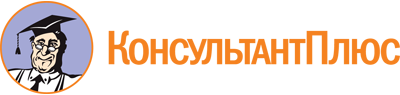 <Письмо> Минкомсвязи России от 10.04.2020 N ЛБ-С-088-8929
"О направлении методических рекомендаций"
(вместе с "Методическими рекомендациями для общеобразовательных организаций по обеспечению комплексной безопасности")Документ предоставлен КонсультантПлюс

www.consultant.ru

Дата сохранения: 17.05.2020
 КонсультантПлюс: примечание.Приложение не приводится.КонсультантПлюс: примечание.В официальном тексте документа, видимо, допущена опечатка: имеется в виду Федеральный закон N 123-ФЗ от 22.07.08, а не от 22.06.08.NТрудовая функцияХарактеристика трудовой функцииСодержание характеристики трудовой функции1.Общепедагогическая функция. ОбучениеТрудовые действияУчастие в разработке и реализации программы развития общеобразовательной организации в целях создания безопасной и комфортной общеобразовательной среды2.Воспитательная деятельностьТрудовые действияРегулирование поведения обучающихся для обеспечения безопасной общеобразовательной среды3.Педагогическая деятельность по реализации программ основного и среднего общего образованияНеобходимые знанияПравила по охране труда и требования к безопасности общеобразовательной среды4.Развивающая деятельностьНеобходимые уменияВладеть профессиональной установкой на оказание помощи любому ребенку вне зависимости от его реальных учебных возможностей, особенностей в поведении, состояния психического и физического здоровья